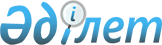 Об утверждении Плана статистических работ на 2024 годПриказ и.о. Руководителя Бюро национальной статистики Агентства по стратегическому планированию и реформам Республики Казахстан от 30 июня 2023 года № 109
      Примечание ИЗПИ!Вводится в действие с 01.01.2024.
      В соответствии с пунктом 1 статьи 19 Закона Республики Казахстан "О государственной статистике" и подпунктом 8) пункта 15 Положения о Бюро национальной статистики Агентства по стратегическому планированию и реформам Республики Казахстан от 23 октября 2020 года № 9-нқ ПРИКАЗЫВАЮ:
      1. Утвердить прилагаемый План статистических работ на 2024 год.
      2. Департаменту методологического развития и политики управления данными Бюро национальной статистики Агентства по стратегическому планированию и реформам Республики Казахстан обеспечить в установленном законодательством порядке:
      1) размещение настоящего приказа на интернет-ресурсе Бюро национальной статистики Агентства по стратегическому планированию и реформам Республики Казахстан;
      2) направление настоящего приказа на казахском и русском языках в Республиканское государственное предприятие на праве хозяйственного ведения "Институт законодательства и правовой информации Республики Казахстан" для официального опубликования и включения в Эталонный контрольный банк нормативных правовых актов Республики Казахстан;
      3) доведение настоящего приказа до структурных и территориальных подразделений Бюро национальной статистики Агентства по стратегическому планированию и реформам Республики Казахстан для руководства и использования в работе.
      3. Контроль за исполнением настоящего приказа возложить на курирующего заместителя руководителя Бюро национальной статистики Агентства по стратегическому планированию и реформам Республики Казахстан.
      4. Настоящий приказ вводится в действие с 1 января 2024 года.
      "Согласован"Министерство сельского хозяйстваРеспублики Казахстан
      "Согласован"Министерство труда исоциальной защиты населенияРеспублики Казахстан
      "Согласован"Министерство индустрии иинфраструктурного развитияРеспублики Казахстан
      "Согласован"Министерство финансовРеспублики Казахстан
      "Согласован"Министерство культуры и спортаРеспублики Казахстан
      "Согласован"Национальный БанкРеспублики Казахстан
      "Согласован"Министерство экологии иприродных ресурсовРеспублики Казахстан План
статистических работ на 2024 год Раздел 1. Статистические наблюдения Глава 1. Общегосударственные статистические наблюдения Глава 2. Ведомственные статистические наблюдения Раздел 2. Официальная статистическая информация, формируемая Бюро национальной статистики Агентства по стратегическому планированию и реформам Республики Казахстан Сводные статистические публикации Раздел 3. Официальная статистическая информация, формируемая органами государственной статистики
      Примечание: расшифровка аббревиатур:
					© 2012. РГП на ПХВ «Институт законодательства и правовой информации Республики Казахстан» Министерства юстиции Республики Казахстан
				
      Исполняющий обязанности руководителя 

Ж. Джаркинбаев
Утвержден приказом
№ п/п
Наименование статистической формы
Наименование статистического наблюдения
Периодичность
Сроки представления первичных статистических данных
Сроки представления первичных статистических данных
1
2
3
4
5
5
Статистика предприятий
Статистика предприятий
Статистика предприятий
Статистика предприятий
Статистика предприятий
Статистика предприятий
1
Отчет о видах экономической деятельности
(индекс 1-СР)
о видах экономической деятельности
один раз в год
до 31 октября (включительно) после отчетного периода
до 31 октября (включительно) после отчетного периода
Статистика сельского, лесного, охотничьего и рыбного хозяйства
Статистика сельского, лесного, охотничьего и рыбного хозяйства
Статистика сельского, лесного, охотничьего и рыбного хозяйства
Статистика сельского, лесного, охотничьего и рыбного хозяйства
Статистика сельского, лесного, охотничьего и рыбного хозяйства
Статистика сельского, лесного, охотничьего и рыбного хозяйства
1
Отчет о состоянии животноводства
(индекс 24-сх)
о состоянии животноводства
месячная
до 2 числа (включительно) после отчетного периода
до 2 числа (включительно) после отчетного периода
2
Отчет о состоянии животноводства
(индекс 24-сх)
о состоянии животноводства
годовая
до 20 января (включительно) после отчетного периода
до 20 января (включительно) после отчетного периода
3
О наличии зерна
(индекс 2-сх (зерно)
о наличии зерна
месячная
до 3 числа (включительно) после отчетного периода,  кроме 3 января
до 3 числа (включительно) после отчетного периода,  кроме 3 января
4
О наличии и движении зерна
(индекс 2-сх (зерно)
 о наличии и движении зерна 
годовая
до 10 января (включительно) после отчетного периода
до 10 января (включительно) после отчетного периода
5
О деятельности по охоте и отлову, включая предоставление услуг в этих областях 
(индекс 2-охота)
о деятельности по охоте и отлову, включая предоставление услуг в этих областях
годовая
до 23 февраля (включительно) после отчетного периода
до 23 февраля (включительно) после отчетного периода
6
Производство продукции животноводства у индивидуальных предпринимателей, крестьянских или фермерских хозяйств (индекс А-008)
производство продукции животноводства у индивидуальных предпринимателей, крестьянских или фермерских хозяйств 
квартальная
период с 11 по 25 марта,
с 11 по 25 июня,
с 11 по 25 сентября, 
с 11 по 25 декабря
период с 11 по 25 марта,
с 11 по 25 июня,
с 11 по 25 сентября, 
с 11 по 25 декабря
7
О рыболовстве и аквакультуре
(индекс 1-рыба)
о рыболовстве и аквакультуре 
годовая
до 25 февраля (включительно) после отчетного периода
до 25 февраля (включительно) после отчетного периода
8
Отчет о деятельности в лесоводстве и лесозаготовках (индекс 1-лес)
о деятельности в лесоводстве и лесозаготовках
годовая
до 21 февраля (включительно) после отчетного периода
до 21 февраля (включительно) после отчетного периода
9
Отчет о деятельности сельхозформирования
(индекс 1-сх)
о деятельности сельхозформирования
годовая
до 10 марта (включительно) после отчетного периода
до 10 марта (включительно) после отчетного периода
10
Отчет об итогах сева под урожай
(индекс 4-сх)
об итогах сева под урожай
один раз в год
до 15 июня (включительно) отчетного периода
до 15 июня (включительно) отчетного периода
11
О сборе урожая сельскохозяйственных культур
(индекс 29-сх)
о сборе урожая сельскохозяйственных культур
один раз в год
до 2 ноября (включительно) отчетного периода
до 2 ноября (включительно) отчетного периода
12
Наличие в сельскохозяйственных предприятиях построек и сооружений сельскохозяйственного назначения
(индекс 49-сх)
о наличии в сельскохозяйственных предприятиях построек и сооружений сельскохозяйственного назначения
годовая
до 10 апреля (включительно) после отчетного периода
до 10 апреля (включительно) после отчетного периода
13
О наличии и движении семян масличных культур (индекс 3-сх (масличные)
о наличии и движении семян масличных культур
квартальная
до 3 числа (включительно) после отчетного периода
до 3 числа (включительно) после отчетного периода
14
О деятельности сельскохозяйственного кооператива (индекс 1-СПК)
о деятельности сельскохозяйственного кооператива
годовая
до 28 марта (включительно) после отчетного периода
до 28 марта (включительно) после отчетного периода
15
О сборе урожая сельскохозяйственных культур в защищенном грунте 
(индекс 1-теплица)
о сборе урожая сельскохозяйственных культур в защищенном грунте
квартальная
до 15 числа (включительно) после отчетного периода
до 15 числа (включительно) после отчетного периода
16
Об оказании сельскохозяйственных услуг
(индекс 8-сх)
об оказании сельскохозяйственных услуг
один раз в три года
до 20 апреля (включительно) после отчетного периода
до 20 апреля (включительно) после отчетного периода
Статистика промышленного производства и окружающей среды
Статистика промышленного производства и окружающей среды
Статистика промышленного производства и окружающей среды
Статистика промышленного производства и окружающей среды
Статистика промышленного производства и окружающей среды
Статистика промышленного производства и окружающей среды
1
Отчет предприятия о производстве и отгрузке продукции (товаров, услуг)
(индекс 1-П)
о производстве и отгрузке продукции (товаров, услуг)
месячная
до 1 числа (включительно) после отчетного периода
до 1 числа (включительно) после отчетного периода
2
Отчет предприятия о производстве продукции (товаров, услуг)
(индекс 1-П)
о производстве продукции (товаров, услуг)
квартальная
до 25 числа (включительно) после отчетного периода
до 25 числа (включительно) после отчетного периода
3
Отчет предприятия о производстве и отгрузке продукции (товаров, услуг)
(индекс 1-П)
о производстве и отгрузке продукции (товаров, услуг)
годовая
до 14 марта (включительно) после отчетного периода
до 14 марта (включительно) после отчетного периода
4
Баланс производственных мощностей
(индекс БМ)
баланс производственных мощностей
годовая
до 25 марта (включительно) после отчетного периода
до 25 марта (включительно) после отчетного периода
5
Отчет о производстве промышленной продукции (товаров, услуг) индивидуальным предпринимателем
(01-ИП (пром)
о производстве продукции (товаров, услуг)
1 раз в 2 года
до 20 февраля (включительно) после отчетного периода
до 20 февраля (включительно) после отчетного периода
6
Отчет о сборе и вывозе коммунальных отходов
(индекс 1-отходы)
о сборе и вывозе коммунальных отходов
годовая
до 1 февраля (включительно) после отчетного периода
до 1 февраля (включительно) после отчетного периода
7
Отчет о переработке, сортировке, утилизации и захоронении отходов
(индекс 2-отходы)
о переработке, сортировке, утилизации и захоронении отходов
годовая
до 1 февраля (включительно) после отчетного периода
до 1 февраля (включительно) после отчетного периода
8
Отчет об охране атмосферного воздуха
(индекс 2-ТП (воздух)
об охране атмосферного воздуха
годовая
до 10 апреля (включительно) после отчетного периода
до 10 апреля (включительно) после отчетного периода
9
Отчет о затратах на охрану окружающей среды (индекс 4-ОС)
о затратах на охрану окружающей среды
годовая
до 15 апреля (включительно) после отчетного периода
до 15 апреля (включительно) после отчетного периода
10
Отчет о работе предприятий, осуществляющих эксплуатацию систем водоснабжения и (или) водоотведения 
(индекс 1-ВК) 
о работе сооружений систем водоснабжения и водоотведения
годовая
до 22 февраля (включительно) после отчетного периода
до 22 февраля (включительно) после отчетного периода
Статистика энергетики
Статистика энергетики
Статистика энергетики
Статистика энергетики
Статистика энергетики
Статистика энергетики
1
Отчет о деятельности газовых предприятий 
(индекс 1-ГАЗ)
о деятельности газовых предприятий
годовая
до 26 февраля (включительно) после отчетного периода
до 26 февраля (включительно) после отчетного периода
2
Отчет о деятельности предприятий нефтедобывающих, нефтеперерабатывающих и торгующих нефтепродуктами (индекс 1-НЕФТЬ)
о деятельности предприятий нефтедобывающих, нефтеперерабатывающих и торгующих нефтепродуктами
годовая
до 26 февраля (включительно) после отчетного периода
до 26 февраля (включительно) после отчетного периода
3
Отчет о деятельности угольных предприятий (индекс 1-УГОЛЬ)
о деятельности угольных предприятий
годовая
до 26 февраля (включительно) после отчетного периода
до 26 февраля (включительно) после отчетного периода
4
Отчет о работе тепловых электростанций и котельных (индекс 6-ТП)
о работе тепловых электростанций и котельных
годовая
до 18 марта (включительно) после отчетного периода
до 18 марта (включительно) после отчетного периода
5
Отчет о выработке, передаче, распределении и продаже электрической энергии (индекс 1-ЭЛЕКТРОЭНЕРГИЯ)
о выработке, передаче, распределении и продаже электрической энергии
годовая
до 18 марта (включительно) после отчетного периода
до 18 марта (включительно) после отчетного периода
6
Конечное потребление энергии 
(индекс 1-КПЭ)
конечное потребление энергии
годовая
до 25 марта (включительно) после отчетного периода
до 25 марта (включительно) после отчетного периода
Статистика инвестиций и строительства
Статистика инвестиций и строительства
Статистика инвестиций и строительства
Статистика инвестиций и строительства
Статистика инвестиций и строительства
Статистика инвестиций и строительства
1
Отчет об инвестициях в основной капитал
(индекс 1-инвест)
об инвестициях в основной капитал
месячная
до 2 числа (включительно) после отчетного периода
до 2 числа (включительно) после отчетного периода
2
Отчет об инвестициях в основной капитал
(индекс 1-инвест)
об инвестициях в основной капитал
годовая
до 15 апреля (включительно) после отчетного периода
до 15 апреля (включительно) после отчетного периода
3
Отчет о вводе в эксплуатацию объектов индивидуальными застройщиками
(индекс 1-ИС)
о вводе в эксплуатацию объектов индивидуальными застройщиками 
месячная
до 2 числа (включительно) после отчетного периода
до 2 числа (включительно) после отчетного периода
4
Отчет о вводе в эксплуатацию объектов индивидуальными застройщиками 
(индекс 1-ИС)
о вводе в эксплуатацию объектов индивидуальными застройщиками 
годовая
до 1 марта (включительно) после отчетного периода
до 1 марта (включительно) после отчетного периода
5
Отчет о вводе в эксплуатацию объектов 
(индекс 2-КС)
о вводе в эксплуатацию объектов 
месячная
до 2 числа (включительно) после отчетного периода
до 2 числа (включительно) после отчетного периода
6
Отчет о вводе в эксплуатацию объектов (индекс 2-КС)
о вводе в эксплуатацию объектов 
годовая
до 1 марта (включительно) после отчетного периода
до 1 марта (включительно) после отчетного периода
7
Отчет о выполненных строительных работах (услугах) 
(индекс 1-КС)
о выполненных строительных работах (услугах)
месячная
до 4 числа (включительно) после отчетного периода
до 4 числа (включительно) после отчетного периода
8
 Отчет о выполненных строительных работах (услугах) (индекс 1-КС (малые)
о выполненных строительных работах (услугах)
квартальная
до 4 числа (включительно) после отчетного периода
до 4 числа (включительно) после отчетного периода
9
Отчет о выполненных строительных работах (услугах) (индекс 1-КС)
о выполненных строительных работах (услугах)
годовая
до 31 марта (включительно) после отчетного периода
до 31 марта (включительно) после отчетного периода
10
Отчет об инвестициях в основной капитал крестьянских или фермерских хозяйств (индекс 1-КФХ инвест)
об инвестициях в основной капитал крестьянских и фермерских хозяйств
квартальная
до 2 числа (включительно) после отчетного периода
до 2 числа (включительно) после отчетного периода
Статистика внутренней торговли
Статистика внутренней торговли
Статистика внутренней торговли
Статистика внутренней торговли
Статистика внутренней торговли
Статистика внутренней торговли
1
Отчет о реализации товаров и услуг
(индекс 2-торговля)
о реализации товаров и услуг
месячная
до 3 числа (включительно) после отчетного периода
до 3 числа (включительно) после отчетного периода
2
Отчет о деятельности товарной биржи
 (индекс 1-биржа) 
о деятельности товарной биржи
годовая
до 20 января (включительно) после отчетного периода
до 20 января (включительно) после отчетного периода
3
 Отчет о торговых рынках 
 (индекс 12-торговля) 
о торговых рынках
годовая
до 10 февраля (включительно) после отчетного периода
до 10 февраля (включительно) после отчетного периода
4
Отчет об электронной коммерции
(индекс Э-коммерция)
об электронной коммерции
годовая
до 25 февраля (включительно) после отчетного периода
до 25 февраля (включительно) после отчетного периода
5
Отчет о реализации товаров и услуг
(индекс 1-ВТ)
о реализации товаров и услуг
годовая
 до 15 марта (включительно) после отчетного периода 
 до 15 марта (включительно) после отчетного периода 
Статистика внешней и взаимной торговли, товарных рынков
Статистика внешней и взаимной торговли, товарных рынков
Статистика внешней и взаимной торговли, товарных рынков
Статистика внешней и взаимной торговли, товарных рынков
Статистика внешней и взаимной торговли, товарных рынков
Статистика внешней и взаимной торговли, товарных рынков
1
Отчет о взаимной торговле товарами с государствами-членами Евразийского экономического союза
(индекс 1-ТС)
о взаимной торговле товарами с государствами-членами Евразийского экономического союза
месячная
до 20 числа (включительно) после отчетного периода
до 20 числа (включительно) после отчетного периода
Статистика транспорта
Статистика транспорта
Статистика транспорта
Статистика транспорта
Статистика транспорта
Статистика транспорта
1
Отчет о работе транспорта 
(индекс 1-транспорт)
о работе транспорта
месячная
до 2 числа (включительно) после отчетного периода
до 2 числа (включительно) после отчетного периода
2
Отчет о деятельности индивидуальных предпринимателей, осуществляющих перевозки грузов автомобильным транспортом (индекс 1-ИП (автогрузы)
об автомобильных перевозках грузов индивидуальными предпринимателями
квартальная
до 3 числа (включительно) после отчетного периода
до 3 числа (включительно) после отчетного периода
3
Отчет о деятельности индивидуальных предпринимателей, осуществляющих перевозки пассажиров автомобильным транспортом 
(индекс 1-ИП (автопассажиры)
об автомобильных перевозках пассажиров индивидуальными предпринимателями
квартальная
до 3 числа (включительно) после отчетного периода 
до 3 числа (включительно) после отчетного периода 
4
Отчет об услугах предприятий вспомогательной транспортной деятельности
(индекс 2-ТР (вспомогательная деятельность)
об услугах предприятий вспомогательной транспортной деятельности
годовая
до 10 апреля (включительно) после отчетного периода
до 10 апреля (включительно) после отчетного периода
5
Отчет о работе транспорта по видам сообщений
(индекс 2-транспорт)
о работе транспорта по видам сообщений
годовая
до 15 апреля (включительно) после отчетного периода
до 15 апреля (включительно) после отчетного периода
Статистика услуг
Статистика услуг
Статистика услуг
Статистика услуг
Статистика услуг
Статистика услуг
1
Отчет об объеме оказанных услуг
(индекс 2-услуги)
об объеме оказанных услуг
квартальная
до 25 числа (включительно) после отчетного периода 
до 25 числа (включительно) после отчетного периода 
2
Отчет об объеме оказанных услуг
(индекс 2-услуги)
об объеме оказанных услуг
годовая
до 30 марта (включительно) после отчетного периода
до 30 марта (включительно) после отчетного периода
3
Отчет об объеме оказанных IT-услуг
(индекс 2-услуги (IT)
об объеме оказанных IТ-услуг
годовая
до 30 марта (включительно) после отчетного периода
до 30 марта (включительно) после отчетного периода
4
Отчет о лизинговой деятельности 
(индекс 1-лизинг)
о лизинговой деятельности
годовая
до 30 марта (включительно) после отчетного периода
до 30 марта (включительно) после отчетного периода
Статистика культуры
Статистика культуры
Статистика культуры
Статистика культуры
Статистика культуры
Статистика культуры
1
Отчет о деятельности учреждений культуры (индекс 1-культура) 
о деятельности учреждений культуры
годовая
до 30 января (включительно) после отчетного периода
до 30 января (включительно) после отчетного периода
2
Отчет о деятельности кинематографической организации (индекс 1-кино)
о деятельности кинематографических организаций
годовая
до 23 января (включительно) после отчетного периода
до 23 января (включительно) после отчетного периода
Статистика туризма
Статистика туризма
Статистика туризма
Статистика туризма
Статистика туризма
Статистика туризма
1
Отчет о деятельности мест размещения
(индекс 2-туризм)
о деятельности мест размещения
квартальная
 до 25 числа (включительно) после отчетного периода 
 до 25 числа (включительно) после отчетного периода 
2
Анкета обследования домашних хозяйств о расходах на поездки
 (индекс Н-050) 
обследование домашних хозяйств о расходах на поездки
годовая
до 30 января (включительно)
до 30 января (включительно)
3
Анкета обследования посетителей
(индекс Н-060)
 обследование посетителей 
два раза в год
до 30 января (включительно) и до 30 июля (включительно)
до 30 января (включительно) и до 30 июля (включительно)
Статистика науки и инноваций
Статистика науки и инноваций
Статистика науки и инноваций
Статистика науки и инноваций
Статистика науки и инноваций
Статистика науки и инноваций
1
Отчет об инновационной деятельности (индекс 1-инновация)
об инновационной деятельности предприятий 
годовая
до 25 февраля (включительно) после отчетного периода
до 25 февраля (включительно) после отчетного периода
2
Отчет о научно-исследовательских и опытно-конструкторских работах
(индекс 1-наука)
о научно-исследовательских и опытно-конструкторских работах
годовая
до 25 января (включительно) после отчетного периода
до 25 января (включительно) после отчетного периода
Статистика информационно-коммуникационных технологий и связи
Статистика информационно-коммуникационных технологий и связи
Статистика информационно-коммуникационных технологий и связи
Статистика информационно-коммуникационных технологий и связи
Статистика информационно-коммуникационных технологий и связи
Статистика информационно-коммуникационных технологий и связи
1
Отчет о почтовой и курьерской деятельности и услугах связи
(индекс 3-связь)
о почтовой и курьерской деятельности и услугах связи
месячная
до 2 числа (включительно) после отчетного периода
до 2 числа (включительно) после отчетного периода
2
Отчет об использовании информационно-коммуникационных технологий на предприятиях (индекс 3-информ)
об использовании информационно-коммуникационных технологий на предприятиях 
годовая
до 19 января (включительно) после отчетного периода
до 19 января (включительно) после отчетного периода
3
Анкета обследования домашнего хозяйства об использовании информационно-коммуникационных технологий 
(индекс Н-020)
об использовании домашними хозяйствами информационно-коммуникационных технологий
годовая
до 30 января (включительно)
до 30 января (включительно)
4
Отчет об услугах почтовой и курьерской деятельности (индекс 1-связь)
об услугах почтовой и курьерской деятельности
годовая
до 25 марта (включительно) после отчетного периода
до 25 марта (включительно) после отчетного периода
5
Отчет об услугах связи (индекс 2-связь)
об услугах связи
годовая
до 31 марта (включительно) после отчетного периода
до 31 марта (включительно) после отчетного периода
Статистика труда и занятости
Статистика труда и занятости
Статистика труда и занятости
Статистика труда и занятости
Статистика труда и занятости
Статистика труда и занятости
1
Отчет по труду (индекс 1-Т)
об основных показателях труда
квартальная
до 10 числа (включительно) после отчетного периода
до 10 числа (включительно) после отчетного периода
2
Отчет по труду (индекс 1-Т)
об основных показателях труда
годовая
до 12 февраля (включительно) после отчетного периода
до 12 февраля (включительно) после отчетного периода
3
Отчет о структуре и распределении заработной платы
(индекс 2-Т (оплата труда)
о структуре и распределении заработной платы
один раз в год
до 31 мая (включительно) после отчетного периода
до 31 мая (включительно) после отчетного периода
4
Отчет о численности работников, занятых во вредных и других неблагоприятных условиях труда
(индекс 1-Т (Условия труда)
о численности работников, занятых во вредных и других неблагоприятных условиях труда
годовая
до 31 января (включительно) после отчетного периода
до 31 января (включительно) после отчетного периода
5
Анкета выборочного обследования занятости населения
(индекс Т-001)
выборочное обследование занятости населения
месячная
15 января,
19 февраля,
18 марта,
15 апреля,
20 мая,
17 июня,
15 июля,
19 августа,
16 сентября,
21 октября,
18 ноября,
18 декабря
6
Достойный труд 
(индекс Т-004)
о показателях достойного труда
три раза в год
15 июля,
19 августа,
16 сентября
15 июля,
19 августа,
16 сентября
Статистика цен
Статистика цен
Статистика цен
Статистика цен
Статистика цен
Статистика цен
1
Тетрадь регистрации цен на потребительские товары и платные услуги в 20__ году (индекс Ц-101)
Электронная форма ввода данных для регистрации цен на потребительские товары и услуги (индекс Ц-101э) 
цены на потребительские товары и платные услуги для расчета индекса потребительских цен
месячная
1-25 число отчетного периода
1-25 число отчетного периода
1
Тетрадь регистрации цен на потребительские товары и платные услуги в 20__ году (индекс Ц-101)
Электронная форма ввода данных для регистрации цен на потребительские товары и услуги (индекс Ц-101э) 
в городах и районных центрах:
цены на продовольственные товары, входящие в состав величины прожиточного минимума;
цены на отдельные товары и платные услуги
месячная
10-20 число отчетного периода
10-20 число отчетного периода
1
Тетрадь регистрации цен на потребительские товары и платные услуги в 20__ году (индекс Ц-101)
Электронная форма ввода данных для регистрации цен на потребительские товары и услуги (индекс Ц-101э) 
цены на социально-значимые продовольственные товары в городах
еженедельная
один раз в неделю
один раз в неделю
1
Тетрадь регистрации цен на потребительские товары и платные услуги в 20__ году (индекс Ц-101)
Электронная форма ввода данных для регистрации цен на потребительские товары и услуги (индекс Ц-101э) 
цены на потребительские товары и услуги по специальному перечню для Программы международных сопоставлений
квартальная
1-28 число последнего месяца квартала
1-28 число последнего месяца квартала
2
Тетрадь регистрации цен на новое жилье в 20__ году 
(индекс 1-ЦРЖ)
цены на новое жилье
месячная
до 20 числа (включительно) отчетного периода
до 20 числа (включительно) отчетного периода
3
Электронная форма ввода данных для регистрации цен на жилье (индекс 1-ЦРЖэ)
цены на жилье
месячная
до 20 числа (включительно) отчетного периода
до 20 числа (включительно) отчетного периода
4
Отчет о ценах на произведенную промышленную продукцию (товары, услуги) и ценах приобретения продукции производственно-технического назначения
(индекс 1-ЦП)
цены предприятий-производителей на промышленную продукцию (товары, услуги)
месячная
до 17 числа (включительно) отчетного периода
до 17 числа (включительно) отчетного периода
4
Отчет о ценах на произведенную промышленную продукцию (товары, услуги) и ценах приобретения продукции производственно-технического назначения
(индекс 1-ЦП)
цены приобретения продукции производственно-технического назначения промышленными предприятиями
месячная
до 17 числа (включительно) отчетного периода
до 17 числа (включительно) отчетного периода
5
Отчет о ценах экспортных поставок и импортных поступлений товаров, продукции (индекс 1-Ц (экспорт, импорт)
цены экспортных поставок товаров, продукции
месячная
до 15 числа (включительно) отчетного периода
до 15 числа (включительно) отчетного периода
5
Отчет о ценах экспортных поставок и импортных поступлений товаров, продукции (индекс 1-Ц (экспорт, импорт)
цены импортных поступлений товаров, продукции
месячная
до 15 числа (включительно) отчетного периода
до 15 числа (включительно) отчетного периода
6
Отчет о ценах на древесину необработанную и связанные с ней услуги
(индекс 1-ЦП (лес)
цены на древесину необработанную и связанные с ней услуги
квартальная
до 23 числа (включительно) последнего месяца отчетного периода
до 23 числа (включительно) последнего месяца отчетного периода
7
Отчет о ценах оптовых продаж (поставок) товаров, продукции (индекс 1-Ц (опт)
цены оптовых продаж (поставок) товаров, продукции 
месячная
до 22 числа (включительно) отчетного периода
до 22 числа (включительно) отчетного периода
8
Отчет о ценах на аренду коммерческой недвижимости (индекс 1-Ц (аренда)
цены на аренду коммерческой недвижимости
квартальная
до 3 числа (включительно) после отчетного периода
до 3 числа (включительно) после отчетного периода
9
 Отчет о тарифах на услуги связи для юридических лиц (индекс 1-тариф (связь)
тарифы на услуги связи для юридических лиц
месячная
до 21 числа (включительно) отчетного периода
до 21 числа (включительно) отчетного периода
10
Отчет о тарифах на почтовые услуги для юридических лиц (индекс 1-тариф (почта)
тарифы на почтовые услуги для юридических лиц 
месячная
до 21 числа (включительно) отчетного периода
до 21 числа (включительно) отчетного периода
11
Отчет о тарифах на курьерские услуги для юридических лиц (индекс 1-тариф (курьер)
тарифы на курьерские услуги для юридических лиц
месячная
до 21 числа (включительно) отчетного периода
до 21 числа (включительно) отчетного периода
12
Отчет о тарифах на перевозку грузов предприятиями воздушного транспорта
(индекс 1-тариф (воздушный)
тарифы на перевозку грузов предприятиями воздушного транспорта
месячная
до 15 числа (включительно) отчетного периода
до 15 числа (включительно) отчетного периода
13
Отчет о тарифах на перевозку грузов предприятиями железнодорожного транспорта
(индекс 1-тариф (железнодорожный)
тарифы на перевозку грузов предприятиями железнодорожного транспорта
месячная
до 17 числа (включительно) отчетного периода
до 17 числа (включительно) отчетного периода
14
Отчет о тарифах на перевозку грузов предприятиями автомобильного транспорта
(индекс 1-тариф (автомобильный)
тарифы на перевозку грузов предприятиями автомобильного транспорта
месячная
до 16 числа (включительно) отчетного периода
до 16 числа (включительно) отчетного периода
15
Отчет о тарифах на транспортировку грузов предприятиями трубопроводного транспорта
(индекс 1-тариф (трубопроводный)
тарифы на транспортировку грузов предприятиями трубопроводного транспорта
месячная
до 17 числа (включительно) отчетного периода
до 17 числа (включительно) отчетного периода
16
Отчет о тарифах на перевозку грузов предприятиями внутреннего водного транспорта
(индекс 1-тариф (внутренний водный)
тарифы на перевозку грузов предприятиями внутреннего водного транспорта
месячная
до 15 числа (включительно) отчетного периода
до 15 числа (включительно) отчетного периода
17
Отчет о тарифах на перевозку грузов предприятиями морского транспорта
(индекс 1-тариф (морской)
тарифы на перевозку грузов предприятиями морского транспорта
месячная
до 15 числа (включительно) отчетного периода
до 15 числа (включительно) отчетного периода
18
Отчет о ценах на приобретенные строительные материалы, детали и конструкции (индекс 1-ЦСМ)
цены на приобретенные строительные материалы, детали и конструкции
месячная
до 20 числа (включительно) отчетного периода
до 20 числа (включительно) отчетного периода
19
Отчет о ценах производителей на продукцию сельского хозяйства и приобретенные услуги (индекс 1-ЦСХ)
цены производителей на продукцию сельского хозяйства и приобретенные услуги
месячная
до 16 числа (включительно) отчетного периода
до 16 числа (включительно) отчетного периода
20
Электронная форма ввода данных для регистрации цен на продукцию сельского хозяйства и продукты ее переработки
(индекс Ц-200э)
цены на продукцию сельского хозяйства и продукты ее переработки
месячная
с 1 по 25 число отчетного периода
с 1 по 25 число отчетного периода
21
Отчет о ценах на продукцию рыболовства и рыбоводства (индекс 1-ЦП (рыба)
цены на продукцию рыболовства и рыбоводства
квартальная
до 25 числа (включительно) последнего месяца отчетного периода
до 25 числа (включительно) последнего месяца отчетного периода
22
Отчет о ценах производителей на услуги (индекс 1-Ц (услуги)
 цены производителей на услуги 
квартальная
до 5 числа (включительно) после отчетного периода
до 5 числа (включительно) после отчетного периода
Структурная статистика
Структурная статистика
Структурная статистика
Структурная статистика
Структурная статистика
Структурная статистика
1
Отчет о финансово-хозяйственной деятельности предприятия
(индекс 1-ПФ)
о финансово-хозяйственной деятельности предприятия
годовая
до 5 апреля (включительно) после отчетного периода
до 5 апреля (включительно) после отчетного периода
2
Отчет о финансово-хозяйственной деятельности предприятия
(индекс1-ПФ)
о финансово-хозяйственной деятельности предприятия
квартальная
до 25 числа (включительно) после отчетного периода
до 25 числа (включительно) после отчетного периода
3
Отчет о деятельности малого предприятия
(индекс 2-МП)
о деятельности малого предприятия
годовая
до 31 марта (включительно) после отчетного периода 
до 31 марта (включительно) после отчетного периода 
4
Отчет о деятельности малого предприятия
(индекс 2-МП)
о деятельности малого предприятия
квартальная
до 25 числа (включительно) после отчетного периода
до 25 числа (включительно) после отчетного периода
5
Отчет о состоянии основных фондов
(индекс 11)
о состоянии основных фондов
годовая
до 15 апреля (включительно) после отчетного периода
до 15 апреля (включительно) после отчетного периода
Статистика конъюнктурного обследования
Статистика конъюнктурного обследования
Статистика конъюнктурного обследования
Статистика конъюнктурного обследования
Статистика конъюнктурного обследования
Статистика конъюнктурного обследования
1
Анкета конъюнктурного обследования деятельности предприятий
(индекс КО-6)
конъюнктурное обследование деятельности предприятий
квартальная
до 1 числа (включительно) после отчетного периода
до 1 числа (включительно) после отчетного периода
Статистика образования, здравоохранения и социального обеспечения
Статистика образования, здравоохранения и социального обеспечения
Статистика образования, здравоохранения и социального обеспечения
Статистика образования, здравоохранения и социального обеспечения
Статистика образования, здравоохранения и социального обеспечения
Статистика образования, здравоохранения и социального обеспечения
1
Отчет организаций высшего и послевузовского образования
(индекс ОВПО)
об основных показателях высшего и послевузовского образования
один раз в год
до 10 октября (включительно) отчетного периода
до 10 октября (включительно) отчетного периода
2
Отчет о техническом и профессиональном, послесреднем образовании
(индекс 2-НК)
о техническом и профессиональном, послесреднем образовании
один раз в год
до 10 октября (включительно) отчетного периода
до 10 октября (включительно) отчетного периода
3
Отчет об основных показателях финансово-хозяйственной деятельности организаций образования, здравоохранения и социального обслуживания населения (индекс Соцфин)
об основных показателях финансово-хозяйственной деятельности организаций образования, здравоохранения и социального обслуживания населения
годовая
до 1 апреля (включительно) после отчетного периода
до 1 апреля (включительно) после отчетного периода
4
Отчет об объеме оказанных услуг организациями образования, здравоохранения и социального обслуживания населения
(индекс 1-услуги)
об объеме оказанных услуг организациями образования и здравоохранения
квартальная
до 15 числа (включительно) после отчетного периода
до 15 числа (включительно) после отчетного периода
5
Отчет о санаторно-курортной деятельности 
(индекс 1-санаторий)
 о санаторно-курортной деятельности 
годовая
до 25 января (включительно) после отчетного периода
до 25 января (включительно) после отчетного периода
6
Отчет о травматизме, связанном с трудовой деятельностью, и профессиональных заболеваниях (индекс 7-ТПЗ)
о травматизме, связанном с трудовой деятельностью, и профессиональных заболеваниях
годовая
до 25 февраля (включительно) после отчетного периода
до 25 февраля (включительно) после отчетного периода
7
Отчет организации по предоставлению специальных социальных услуг 
(индекс 3-социальное обеспечение)
об организациях по предоставлению специальных социальных услуг 
годовая
до 20 января (включительно) после отчетного периода
до 20 января (включительно) после отчетного периода
8
Вопросники Мультииндикаторного кластерного обследования (индекс MICS)
кластерное обследование по многим показателям в Республике Казахстан
единовременная
29 ноября
29 ноября
Статистика правонарушений
Статистика правонарушений
Статистика правонарушений
Статистика правонарушений
Статистика правонарушений
Статистика правонарушений
1
Уровень доверия населения к правоохранительным органам и судебной системе (индекс УДН)
уровень доверия населения к правоохранительным органам и судебной системе
два раза в год
15 мая (включительно) и 15 ноября (включительно)
15 мая (включительно) и 15 ноября (включительно)
Статистика уровня жизни
Статистика уровня жизни
Статистика уровня жизни
Статистика уровня жизни
Статистика уровня жизни
Статистика уровня жизни
1
Дневник использования времени
(индекс D 001)
о распределении времени населением
единовременная
10 января года, следующего после отчетного периода
10 января года, следующего после отчетного периода
2
Качество жизни населения 
(индекс D 002)
о качестве жизни населения
один раз в год
11 марта
11 марта
3
Дневник учета ежедневных расходов
(индекс D 003)
о расходах домашних хозяйств
квартальная
до 10 числа (включительно) после отчетного периода
до 10 числа (включительно) после отчетного периода
4
Журнал учета ежеквартальных расходов и доходов домашних хозяйств
(индекс D 004)
о расходах и доходах домашних хозяйств
квартальная
до 20 числа (включительно) после отчетного периода
до 20 числа (включительно) после отчетного периода
5
Вопросник для основного интервью 
(индекс D 006)
о благоустройстве домашних хозяйств
один раз в год
до 30 декабря (включительно) отчетного периода
до 30 декабря (включительно) отчетного периода
6
Опрос взрослого населения о потреблении табака
(индекс D 007)
о потреблении табака взрослым населением
один раз в год
11 июля
11 июля
7
Контрольная карточка состава домашнего хозяйства
(индекс D 008)
социально – демографические характеристики домашних хозяйств
годовая
(с ежеквартальным уточнением)
до 1 февраля (включительно) отчетного периода (до 20 числа (включительно) после отчетного периода)
до 1 февраля (включительно) отчетного периода (до 20 числа (включительно) после отчетного периода)
7
Контрольная карточка состава домашнего хозяйства
(индекс D 008)
о составе домашних хозяйств
годовая
(с ежеквартальным уточнением)
до 1 февраля (включительно) отчетного периода (до 20 числа (включительно) после отчетного периода)
до 1 февраля (включительно) отчетного периода (до 20 числа (включительно) после отчетного периода)
№ п/п
Наименование статистической формы
Наименование статистического наблюдения
Периодичность
Сроки представления первичных статистических данных
1
2
3
4
5
Комитет по управлению земельными ресурсами Министерства сельского хозяйства Республики Казахстан
Комитет по управлению земельными ресурсами Министерства сельского хозяйства Республики Казахстан
Комитет по управлению земельными ресурсами Министерства сельского хозяйства Республики Казахстан
Комитет по управлению земельными ресурсами Министерства сельского хозяйства Республики Казахстан
Комитет по управлению земельными ресурсами Министерства сельского хозяйства Республики Казахстан
1
Отчет о наличии земель и распределении их по категориям, собственникам земельных участков, землепользователям и угодьям на 1 ноября ______ года
(индекс 22)
о наличии земель и распределении их по категориям, собственникам земельных участков, землепользователям и угодьям на 1 ноября ______ года
годовая
не позднее 20 ноября отчетного года
2
Отчет о наличии орошаемых земель и распределении их по категориям, собственникам земельных участков, землепользователям и угодьям на 1 ноября _______ года
(индекс 22-А)
о наличии орошаемых земель и распределении их по категориям, собственникам земельных участков, землепользователям и угодьям на 1 ноября _______ года
годовая
не позднее 20 ноября отчетного года
Министерство труда и социальной защиты населения Республики Казахстан
Министерство труда и социальной защиты населения Республики Казахстан
Министерство труда и социальной защиты населения Республики Казахстан
Министерство труда и социальной защиты населения Республики Казахстан
Министерство труда и социальной защиты населения Республики Казахстан
1
Отчет о численности граждан, обратившихся за трудовым посредничеством за _______ (месяц) 202__ года (индекс 1-Т (трудоустройство)
о численности граждан, обратившихся за трудовым посредничеством 
месячная
районные (городские) уполномоченные органы по вопросам занятости – 2-го числа после отчетного месяца, областные уполномоченные органы по вопросам занятости – 4-го числа после отчетного месяца; АО ЦРТР МТСЗН РК – 7- го числа после отчетного месяца
2
Сведения о скрытой безработице 
(о сокращенных и частично занятых работниках, задолженности по заработной плате) (индекс 3-ТН (скрытая безработица)
сведения о скрытой безработице (о сокращенных и частично занятых работниках, задолженности по заработной плате)
месячная
юридические лица и их филиалы и представительства по месту своего нахождения 3-го числа после отчетного месяца; районные (городские) уполномоченные органы по вопросам занятости – 5-го числа после отчетного месяца; областные уполномоченные органы по вопросам занятости – 7-го числа после отчетного месяца; АО ЦРТР МТСЗН РК – 10-го числа после отчетного месяца
Комитет по делам строительства и жилищно-коммунального хозяйства Министерства индустрии и инфраструктурного развития Республики Казахстан
Комитет по делам строительства и жилищно-коммунального хозяйства Министерства индустрии и инфраструктурного развития Республики Казахстан
Комитет по делам строительства и жилищно-коммунального хозяйства Министерства индустрии и инфраструктурного развития Республики Казахстан
Комитет по делам строительства и жилищно-коммунального хозяйства Министерства индустрии и инфраструктурного развития Республики Казахстан
Комитет по делам строительства и жилищно-коммунального хозяйства Министерства индустрии и инфраструктурного развития Республики Казахстан
1
Отчет об отпускных ценах на строительные материалы, изделия, конструкции и инженерное оборудование
(индекс 1-СМИО)
об отпускных ценах на строительные материалы, изделия, конструкции и инженерное оборудование
квартальная
до 10 числа после отчетного  периода
2
Отчет о фактической стоимости приобретенных строительных материалов, изделий, конструкций и инженерного оборудования
(индекс 2-СМИО)
фактическая стоимость приобретенных строительных материалов, изделий, конструкций и инженерного оборудования
квартальная
до 10 числа после отчетного периода
Министерство финансов Республики Казахстан
Министерство финансов Республики Казахстан
Министерство финансов Республики Казахстан
Министерство финансов Республики Казахстан
Министерство финансов Республики Казахстан
1
Отчет об освоении и погашении правительственных и гарантированных государством займов, займов под поручительство государства
 (индекс 1-ОПЗ) 
об освоении и погашении правительственных и гарантированных государством займов, займов под поручительство государства
месячная
до 5 числа месяца после отчетного месяца
Министерство культуры и спорта Республики Казахстан
Министерство культуры и спорта Республики Казахстан
Министерство культуры и спорта Республики Казахстан
Министерство культуры и спорта Республики Казахстан
Министерство культуры и спорта Республики Казахстан
1
Отчет о развитии физической культуры и спорта в Республике Казахстан 
(индекс 1-ФК)
об основных показателях в сфере физической культуры и спорта
годовая
до 15 числа (включительно) после отчетного периода
Национальный Банк Республики Казахстан
Национальный Банк Республики Казахстан
Национальный Банк Республики Казахстан
Национальный Банк Республики Казахстан
Национальный Банк Республики Казахстан
1
Отчет о финансовых требованиях к нерезидентам и обязательствах перед ними
(индекс 1-ПБ)
о финансовых требованиях к нерезидентам и обязательствах перед ними
квартальная
не позднее 10 числа второго месяца после отчетного периода
2
Отчет об услугах транспорта, полученных от нерезидентов (предоставленных нерезидентам)
(индекс 2-ПБ)
об услугах транспорта, полученных от нерезидентов (предоставленных нерезидентам)
квартальная
не позднее 30 числа первого месяца после отчетного периода
3
Отчет об услугах железнодорожного транспорта, полученных от нерезидентов (предоставленных нерезидентам)
(индекс 3-ПБ)
об услугах железнодорожного транспорта, полученных от нерезидентов (предоставленных нерезидентам)
квартальная
не позднее 30 числа первого месяца после отчетного периода
4
Отчет об операциях, осуществленных от имени транспортных предприятий-нерезидентов
(индекс 4-ПБ)
об операциях, осуществленных от имени транспортных предприятий-нерезидентов
квартальная
не позднее 30 числа первого месяца после отчетного периода
5
Отчет об услугах, предоставленных транспортным предприятиям-нерезидентам
(индекс 5-ПБ)
об услугах, предоставленных транспортным предприятиям-нерезидентам
квартальная
не позднее 30 числа первого месяца после отчетного периода
6
 Отчет о международных операциях, внешних активах и обязательствах сектора государственного управления 
(индекс 7-ПБ)
 о международных операциях, внешних активах и обязательствах сектора государственного управления 
квартальная
не позднее 30 числа первого месяца после отчетного периода
7
Отчет о состоянии финансовых требований к нерезидентам и обязательств перед ними
(индекс 9-ПБ)
о состоянии финансовых требований к нерезидентам и обязательств перед ними
квартальная
не позднее 20 числа первого месяца после отчетного периода
8
Отчет о международных операциях с нерезидентами
(индекс 10-ПБ)
о международных операциях с нерезидентами
квартальная
не позднее 30 числа первого месяца после отчетного периода
9
Отчет о страховании (перестраховании) нерезидентов и перестраховании рисков у нерезидентов по отрасли "общее страхование"
(индекс 11-ПБ-ОС)
о страховании (перестраховании) нерезидентов и перестраховании рисков у нерезидентов по отрасли "общее страхование"
квартальная
не позднее 20 числа первого месяца после отчетного периода
10
Отчет о страховании (перестраховании) нерезидентов и перестраховании рисков у нерезидентов по отрасли "страхование жизни"
(индекс 11-ПБ-СЖ)
о страховании (перестраховании) нерезидентов и перестраховании рисков у нерезидентов по отрасли "страхование жизни"
квартальная
не позднее 20 числа первого месяца после отчетного периода
11
Отчет о внешних государственных, гарантированных государством займах и займах, привлеченных под поручительство Республики Казахстан
(индекс 14-ПБ)
о внешних государственных, гарантированных государством займах и займах, привлеченных под поручительство Республики Казахстан
квартальная
не позднее 30 числа первого месяца после отчетного периода
12
Отчет о международных операциях по ценным бумагам с нерезидентами
(индекс 15-ПБ)
о международных операциях по ценным бумагам с нерезидентами
квартальная
не позднее 20 числа первого месяца после отчетного периода
13
Отчет о кредитах, выданных нерезидентам
(индекс 17-ПБ)
о кредитах, выданных нерезидентам
квартальная
не позднее 25 числа первого месяца после отчетного периода
14
Анкета обследования предприятий по платежному балансу
(индекс ОПБ-1)
анкета обследования предприятий по платежному балансу
по запросу территориального органа НБ РК
до даты, указанной в анкете 
Комитет лесного хозяйства и животного мира Министерства экологии и природных ресурсов Республики Казахстан
Комитет лесного хозяйства и животного мира Министерства экологии и природных ресурсов Республики Казахстан
Комитет лесного хозяйства и животного мира Министерства экологии и природных ресурсов Республики Казахстан
Комитет лесного хозяйства и животного мира Министерства экологии и природных ресурсов Республики Казахстан
Комитет лесного хозяйства и животного мира Министерства экологии и природных ресурсов Республики Казахстан
1
Отчет по рубкам, мерам ухода за лесом, отпуску древесины, подсочке и побочным лесным пользованиям 
(индекс 3 (годовая)
о рубках, мерах ухода за лесом, отпуске древесины, подсочке и побочных лесных пользованиях
годовая
государственные лесовладельцы – до 10 января после отчетного периода, областные территориальные инспекции лесного хозяйства и животного мира – до 25 февраля после отчетного периода
2
Государственный учет лесного фонда и распределение лесного фонда по категориям государственного лесного фонда и угодьям (индекс 1)
о государственном учете лесного фонда и распределении лесного фонда по категориям государственного лесного фонда и угодьям
годовая
частные и государственные лесовладельцы – до 20 января после отчетного периода, областные территориальные инспекции лесного хозяйства и животного мира – до 1 февраля после отчетного периода, Республиканское государственное казенное предприятие "Казахское лесоустроительное предприятие" – до 20 марта после отчетного периода
3
Отчет об остатках древесины на лесосеках и очистке мест рубок (индекс 4 ЛХ (лесное хозяйство)
об остатках древесины на лесосеках и очистке мест рубок
полугодовая
государственные лесовладельцы – до 10 января, 1 июля после отчетного периода, областные территориальные инспекции лесного хозяйства и животного мира – до 25 февраля, 10 июля после отчетного периода
4
Отчет о работе с лесными культурами и о лесовозобновлении (индекс 8 ЛХ (лесное хозяйство)
о работе с лесными культурами и лесовозобновлении
годовая
государственные учреждения лесного хозяйства, государственные природные заповедники, государственные национальные природные парки, государственные лесные природные резерваты – до 10 ноября после отчетного периода, областные территориальные инспекции лесного хозяйства и животного мира – до 20 ноября после отчетного периода, Республиканское государственное казенное предприятие "Казахское лесоустроительное предприятие" – до 15 января после отчетного периода
5
Отчет о подготовке и передаче лесосечного фонда, его породном составе и товарной структуре 
(индекс 13 ЛХ (лесное хозяйство)
о подготовке и передаче лесосечного фонда, его породном составе и товарной структуре 
годовая
государственные лесовладельцы – до  10 января после отчетного периода, областные территориальные инспекции лесного хозяйства и животного мира – до 25 февраля после отчетного периода
6
Отчет о посевных качествах семян древесных и кустарниковых пород (индекс 17 ЛХ (лесное хозяйство)
о посевных качествах семян древесных и кустарниковых пород
годовая
зональные лесосеменные станции – до 10 января после отчетного периода;
Республиканский лесной селекционно-семеноводческий центр – до 20 января после отчетного периода
7
Отчет о лесных пожарах
(индекс 1 пожар (лес)
о лесных пожарах
декадная
государственные лесовладельцы – 9, 19, 29 числа месяца, областные территориальные инспекции лесного хозяйства и животного мира – 10, 20, 30 числа месяца
8
Отчет о нарушениях лесного законодательства (индекс 5-лесхоз)
о нарушениях лесного законодательства
квартальная
государственные лесовладельцы – до 25 числа после отчетного периода, областные территориальные инспекции лесного хозяйства и животного мира – до 1 числа после отчетного периода
9
Отчет об отпуске лесных ресурсов и поступлении лесного дохода (индекс ЛД)
об отпуске лесных ресурсов и поступлении лесного дохода
квартальная
до 10 числа после отчетного периода
10
Отчет о лесозащите (индекс 12 ЛХ (лесное хозяйство)
о лесозащите
полугодовая
до 1 февраля и 10 июля после отчетного периода
11
Учет особо охраняемых природных территорий (индекс 1 ООПТ)
учет особо охраняемых природных территорий
годовая
до 1 февраля после отчетного периода
12
Отчет о выполнении производственного плана по лесному хозяйству (индекс 10 ЛХ (лесное хозяйство)
о выполнении производственного плана по лесному хозяйству
полугодовая
до 1 февраля и 10 июля после отчетного периода
13
Отчет о заготовке лесных семян
(индекс 20 ЛХ (лесное хозяйство)
о заготовке лесных семян
годовая
до 1 февраля после отчетного периода
14
Отчет о распределении площадей и запасов покрытых лесом угодий по преобладающим породам и группам возраста (индекс 2)
о распределении площадей и запасов покрытых лесом угодий по преобладающим породам и группам возраста
один раз в 5 лет
частные и государственные лесовладельцы - до 20 января после отчетного периода, областные территориальные инспекции лесного хозяйства и животного мира – до 1 февраля после отчетного периода, Республиканское государственное казенное предприятие "Казахское лесоустроительное предприятие" – до 20 марта после отчетного периода
Комитет по водным ресурсам Министерства экологии и природных ресурсов Республики Казахстан
Комитет по водным ресурсам Министерства экологии и природных ресурсов Республики Казахстан
Комитет по водным ресурсам Министерства экологии и природных ресурсов Республики Казахстан
Комитет по водным ресурсам Министерства экологии и природных ресурсов Республики Казахстан
Комитет по водным ресурсам Министерства экологии и природных ресурсов Республики Казахстан
1
Отчет о заборе, использовании и водоотведении вод
(индекс 2-ТП (водхоз)
о заборе, использовании и водоотведении вод 
годовая
не позднее 1 декабря отчетного периода водопользователи, использующие воду для нужд сельского хозяйства, не позднее 10 января после отчетного периода водопользователи использующие воду производственных, коммунально-бытовых нужд и гидроэнергетики
№ п/п
Наименование официальной статистической информации (публикации)
Периодичность
Сроки представления официальной статистической информации (публикации) для пользователей
Сроки представления официальной статистической информации (публикации) для пользователей
Форма предоставления
Форма предоставления
Источники данных (индекс статистической формы, другие официальные источники)
1
2
3
4
4
5
5
6
Статистика национальных счетов
Статистика национальных счетов
Статистика национальных счетов
Статистика национальных счетов
Статистика национальных счетов
Статистика национальных счетов
Статистика национальных счетов
Статистика национальных счетов
1
Валовой внутренний продукт методом производства за 2023 год
годовая (на месячной основе)
15 февраля
15 февраля
статистический бюллетень
статистический бюллетень
24-сх, 1-П, 1-КС, 1-ИС, 2-торговля, 1-транспорт, 3-связь, отчет об исполнении бюджета, отчеты о доходах и расходах по финансовому сектору
2
Валовой внутренний продукт методом производства за 2023 год
годовая (на квартальной основе)
22 апреля
22 апреля
статистический бюллетень
статистический бюллетень
1-ПФ, 2-МП, 2-охота, 1-лес, 1-рыба, 1-сх, 24-сх, 29-сх, А-008, 1-П, 1-КС, 1-ИС, 2-торговля, 1-транспорт, 3-связь, 2-услуги, 1-услуги, 1-Т, D 004, Т-001, отчет об исполнении бюджета, отчеты о доходах и расходах по финансовому сектору
3
Валовой внутренний продукт методом доходов за 2023 год
годовая (на квартальной основе)
25 апреля
25 апреля
статистический бюллетень
статистический бюллетень
1-ПФ, 2-МП, 1-Т, Т-001, отчет об исполнении бюджета, отчеты о доходах и расходах по финансовому сектору
4
Валовой внутренний продукт методом конечного использования за 2023 год
годовая (на квартальной основе)
29 апреля
29 апреля
статистический бюллетень
статистический бюллетень
1-ПФ, 2-МП, 1-инвест, 1-П, 1-КС, 2-КС, 2-услуги, 1-услуги, 1-ВТ, D 003, D 004, 1-Ц, 1-ТС, 1-связь, 2-связь, 3-связь, Т-001, 11-форма, Соцфин, отчет об исполнении бюджета, платежный баланс, таможенная статистика, отчеты о доходах и расходах по финансовому сектору
5
Валовой региональный продукт Республики Казахстан за 2023 год
годовая (на квартальной основе)
29 апреля
29 апреля
статистический бюллетень
статистический бюллетень
1-ПФ, 2-МП, 2-охота, 1-лес, 1-рыба, 1-сх, 24-сх, 29-сх, А-008, 1-П, 1-КС, 1-инвест, 1-ИС, 2-торговля, 1-транспорт, 3-связь, 2-услуги, 1-услуги, 1-Т, D 004, Т-001, отчет об исполнении бюджета, отчеты о доходах и расходах по финансовому сектору
6
Валовой внутренний продукт методом производства с выделением доли нефтегазового сектора в ВВП за 2023 год
годовая (на годовой основе)
31 июля
31 июля
статистический бюллетень
статистический бюллетень
1-ПФ, 2-МП, 2-охота, 1-лес, 1-рыба, 24-сх, 29-сх, 1-сх, А-005, А-008, 8-сх (услуги), 1-П, 1-КС, 1- ИС, 1-ВТ, 2-транспорт, 2-ТР (вспомогательная деятельность), 1-связь, 2-связь, 2-услуги, Соцфин, 1-услуги, 1-Т, D 004, Т-001, отчет об исполнении бюджета, отчеты о доходах и расходах по финансовому сектору
7
Валовой внутренний продукт методом доходов за 2023 год
годовая (на годовой основе)
2 августа
2 августа
статистический бюллетень
статистический бюллетень
1-ПФ, 2-МП, 1-Т, Т-001, отчет об исполнении бюджета, отчеты о доходах и расходах по финансовому сектору
8
Валовой внутренний продукт методом конечного использования за 2023 год
годовая (на годовой основе)
15 ноября
15 ноября
статистический бюллетень
статистический бюллетень
1-ПФ, 2-МП, 1-инвест, 1-П, 1-КС, 2-КС, 2-услуги, 1-услуги, 1-ВТ, D 003, D 004, 1-Ц, 1-ТС, 1-связь, 2-связь, 3-связь, Т-001, 11-форма, Соцфин, отчет об исполнении бюджета, платежный баланс, таможенная статистика, отчеты о доходах и расходах по финансовому сектору
9
Валовой региональный продукт Республики Казахстан за 2023 год с выделением ненаблюдаемой экономики
годовая (на годовой основе)
23 августа
23 августа
статистический бюллетень
статистический бюллетень
1-ПФ, 2-МП, 2-охота, 1-лес, 1-рыба, 24-сх, 29-сх, 1-сх, 
А-005, А-008, 8-сх (услуги), 1-П, 1-КС, 1-инвест, 1-ИС, 1-ВТ, 2-транспорт, 2-ТР (вспомогательная деятельность), 1-связь, 2-связь, 2-услуги, Соцфин, 1-услуги, 1-Т, D 004, Т-001, отчет об исполнении бюджета, отчеты о доходах и расходах по финансовому сектору
10
Производительность труда по Республике Казахстан по видам экономической деятельности
годовая
7 августа
7 августа
электронные таблицы
электронные таблицы
данные по расчетам показателей СНС, 1-Т
11
Производительность труда в разрезе регионов по видам экономической деятельности
годовая
29 августа
29 августа
электронные таблицы
электронные таблицы
данные по расчетам показателей СНС, 1-Т
12
Производительность труда по приоритетным секторам экономики для ПИИР
годовая
17 мая,
9 сентября
17 мая,
9 сентября
электронные таблицы
электронные таблицы
данные по расчетам показателей СНС, 1-Т
13
Национальные счета Республики Казахстан за 2023 год
годовая
6 декабря
6 декабря
электронные таблицы
электронные таблицы
данные по расчетам показателей СНС
14
Финансовый счет Республики Казахстан за 2022 год
годовая
29 марта
29 марта
электронные таблицы
электронные таблицы
1-ПФ, 2-МП,
статистический бюллетень НБ РК, отчеты о финансовых операциях НБ РК, банков второго уровня, других финансовых организаций, данные НБ РК по микрокредитам, платежный баланс, отчеты Национального фонда Республики Казахстан, Центрального депозитария ценных бумаг, ГФСС, ФСМС, отчет об исполнении государственного бюджета РК
15
Элементы национального богатства Республики Казахстан за 2023 год
годовая
13 декабря
13 декабря
электронные таблицы
электронные таблицы
1-ПФ, 2-МП, 11, статистический сборник "Основные фонды Казахстана", статистический бюллетень НБ РК, отчеты о финансовых активах и финансовых обязательствах по банковской системе, о финансовых операциях других финансовых организаций, данные НБ РК по микрокредитам, платежный баланс, отчеты Национального фонда Республики Казахстан, ГФСС, ФСМС
16
Краткосрочный экономический индикатор по республике и в разрезе регионов (по шести базовым отраслям)
месячная
ежемесячно 14 числа
ежемесячно 14 числа
электронные таблицы
электронные таблицы
данные отраслевой статистики
17
Валовой внутренний продукт методом производства за 2024 год (оперативные данные)
квартальная
15 мая,
15 августа,
15 ноября
15 мая,
15 августа,
15 ноября
статистический бюллетень
статистический бюллетень
24-сх, 1-П, 1-КС, 1-ИС, 2-торговля, 1-транспорт, 3-связь, отчет об исполнении бюджета, отчеты о доходах и расходах по финансовому сектору
18
Валовой внутренний продукт методом производства за 2024 год (отчетные данные)
квартальная
28 июня,
30 сентября,
27 декабря
28 июня,
30 сентября,
27 декабря
статистический бюллетень
статистический бюллетень
1-ПФ, 2-МП, 2-охота, 1-лес, 1-рыба, 1-сх, 24-сх, 29-сх, А-008, 1-П, 1-КС, 1-ИС, 2-торговля, 1-транспорт, 3-связь, 2-услуги, 1-услуги, 1-Т, D 004, Т-001, отчет об исполнении бюджета, отчеты о доходах и расходах по финансовому сектору
19
Валовой внутренний продукт методом доходов за 2024 год (отчетные данные)
квартальная
1 июля,
2 октября,
30 декабря
1 июля,
2 октября,
30 декабря
статистический бюллетень
статистический бюллетень
1-ПФ, 2-МП, 1-Т, Т-001, отчет об исполнении бюджета, отчеты о доходах и расходах по финансовому сектору
20
Валовой внутренний продукт методом конечного использования за 9 месяцев 2023 года (отчетные данные)
квартальная
12 января
12 января
статистический бюллетень
статистический бюллетень
1-ПФ, 2-МП, 1-инвест, 1-П, 1-КС, 2-КС, 2-услуги, 1-услуги, 1-ВТ, D 003, D 004, 1-Ц, 1-ТС, 1-связь, 2-связь, 3-связь, Т-001, 11-форма, Соцфин, отчет об исполнении бюджета, платежный баланс, таможенная статистика, отчеты о доходах и расходах по финансовому сектору
21
Валовой внутренний продукт методом конечного использования за 2024 год (отчетные данные)
квартальная
12 июля,
11 октября
12 июля,
11 октября
статистический бюллетень
статистический бюллетень
1-ПФ, 2-МП, 1-инвест, 1-П, 1-КС, 2-КС, 2-услуги, 1-услуги, 1-ВТ, D 003, D 004, 1-Ц, 1-ТС, 1-связь, 2-связь, 3-связь, Т-001, 11-форма, Соцфин, отчет об исполнении бюджета, платежный баланс, таможенная статистика, отчеты о доходах и расходах по финансовому сектору
22
Валовой региональный продукт Республики Казахстан за 9 месяцев 2023 года (отчетные данные)
квартальная
12 января
12 января
статистический бюллетень
статистический бюллетень
1-ПФ, 2-МП, 2-охота, 1-лес, 1-рыба, 1-сх, 24-сх, 29-сх, А-008, 1-П, 1-КС, 1-инвест, 1-ИС, 2-торговля, 1-транспорт, 3-связь, 2-услуги, 1-услуги, 1-Т, D 004, Т-001, отчет об исполнении бюджета, отчеты о доходах и расходах по финансовому сектору
23
Валовой региональный продукт Республики Казахстан за 2024 год (отчетные данные)
квартальная
12 июля,
11 октября
12 июля,
11 октября
статистический бюллетень
статистический бюллетень
1-ПФ, 2-МП, 2-охота, 1-лес, 1-рыба, 1-сх, 24-сх, 29-сх, А-008, 1-П, 1-КС, 1-инвест, 1-ИС, 2-торговля, 1-транспорт, 3-связь, 2-услуги, 1-услуги, 1-Т, D 004, Т-001, отчет об исполнении бюджета, отчеты о доходах и расходах по финансовому сектору
24
Производительность труда по Республике Казахстан по видам экономической деятельности
квартальная
29 апреля
29 апреля
электронные таблицы
электронные таблицы
данные по расчетам показателей СНС, 1-Т
25
Производительность труда в разрезе регионов по видам экономической деятельности
квартальная
10 мая
10 мая
электронные таблицы
электронные таблицы
данные по расчетам показателей СНС, 1-Т
26
Производительность труда по приоритетным секторам экономики для ПИИР 
квартальная
26 января,
26 июля,
28 октября
26 января,
26 июля,
28 октября
электронные таблицы
электронные таблицы
данные по расчетам показателей СНС, 1-Т
27
Таблицы "Ресурсы – Использование" Республики Казахстан за 2023 год
годовая
29 ноября
29 ноября
статистический бюллетень
статистический бюллетень
1-ПФ, 2-МП, 11, 1-П, 1-КС, 1-инвест, 2-услуги, 1-сх, 8-сх (услуги), 24-сх, 2-охота, 1-лес, 1-рыба, 1-ВТ, 2-транспорт, 2-ТР (вспомогательная деятельность), 1-связь, 2-связь, Соцфин, 1-услуги, 2-туризм, 3-информ, D 003, D 004, H-050, H-060, отчет об исполнении бюджета, таможенная статистика, отчеты о доходах и расходах по финансовому сектору, платежный баланс
28
Таблицы "Затраты – Выпуск" Республики Казахстан за 2023 год
годовая
23 декабря
23 декабря
статистический бюллетень
статистический бюллетень
данные таблицы "Ресурсы – Использование"
29
Вспомогательный счет туризма Республики Казахстан за 2022 год
годовая
30 апреля
30 апреля
статистический бюллетень
статистический бюллетень
2- туризм, 2-услуги, Н-050, Н-060, 1-Т, Т-001,11, 2МП, 1-инвест, таблицы "Ресурсы – Использование"; административные источники: данные бюджета, Баланс международных услуг РК
30
Счета системы природно-экономического учета Республики Казахстан за 2023 год
годовая
25 декабря
25 декабря
электронные таблицы
электронные таблицы
2-ТП (воздух), 1-инвест, 4-ОС, Отчет об исполнении государственного бюджета РК, Отчет о поступлениях и использовании Национального фонда РК
Статистика предприятий
Статистика предприятий
Статистика предприятий
Статистика предприятий
Статистика предприятий
Статистика предприятий
Статистика предприятий
Статистика предприятий
1
Основные показатели количества субъектов в Республике Казахстан
месячная
15 января,
15 февраля,
15 марта,
15 апреля,
15 мая,
14 июня,
15 июля,
15 августа,
16 сентября,
15 октября,
15 ноября,
13 декабря
15 июля,
15 августа,
16 сентября,
15 октября,
15 ноября,
13 декабря
статистический бюллетень
статистический бизнес-регистр
2
Количество зарегистрированных и действующих индивидуальных предпринимателей в возрасте до 35 лет и юридических лиц собственниками (100%) которых являются лица в возрасте до 35 лет
квартальная
15 января,
15 апреля,
15 июля,
15 октября
15 января,
15 апреля,
15 июля,
15 октября
15 января,
15 апреля,
15 июля,
15 октября
электронные таблицы
статистический бизнес-регистр
3
Производители сельскохозяйственной продукции
полугодовая
16 января,
16 июля
16 января,
16 июля
16 января,
16 июля
электронные таблицы
сельскохозяйственный статистический регистр
4
Мониторинг малого и среднего предпринимательства в Республике Казахстан
квартальная
16 января,
15 апреля,
15 июля,
16 октября
16 января,
15 апреля,
15 июля,
16 октября
16 января,
15 апреля,
15 июля,
16 октября
статистический бюллетень
статистический бизнес-регистр, 2-МП, 1-ПФ, 24-сх, 29-сх, А-005, А-008, 1-услуги
5
Малое и среднее предпринимательство в Республике Казахстан
годовая
30 сентября
30 сентября
30 сентября
электронные таблицы
статистический бизнес-регистр, 2-МП, 1-ПФ, 24-сх, 29-сх, А-005, А-008, 1-услуги
Статистика сельского, лесного, охотничьего и рыбного хозяйства
Статистика сельского, лесного, охотничьего и рыбного хозяйства
Статистика сельского, лесного, охотничьего и рыбного хозяйства
Статистика сельского, лесного, охотничьего и рыбного хозяйства
Статистика сельского, лесного, охотничьего и рыбного хозяйства
Статистика сельского, лесного, охотничьего и рыбного хозяйства
Статистика сельского, лесного, охотничьего и рыбного хозяйства
Статистика сельского, лесного, охотничьего и рыбного хозяйства
1
Основные показатели развития животноводства в Республике Казахстан
месячная
12 января,
13 февраля,
13 марта,
12 апреля,
13 мая,
13 июня,
12 июля,
13 августа,
13 сентября,
11 октября,
13 ноября,
13 декабря
12 июля,
13 августа,
13 сентября,
11 октября,
13 ноября,
13 декабря
статистический бюллетень
24-сх, А-008
2
Наличие зерновых и бобовых культур в Республике Казахстан
годовая
26 января
26 января
26 января
электронные таблицы
2-сх (зерно)
2
Наличие зерновых и бобовых культур в Республике Казахстан
месячная
13 февраля,
13 марта,
12 апреля,
13 мая,
13 июня,
12 июля,
12 августа,
12 сентября,
11 октября,
13 ноября,
13 декабря
12 июля,
12 августа,
12 сентября,
11 октября,
13 ноября,
13 декабря
электронные таблицы
2-сх (зерно)
3
Основные показатели развития животноводства в Республике Казахстан
годовая
5 апреля
5 апреля
5 апреля
статистический бюллетень
24-сх, А-008, данные сельскохозяйственного регистра
4
Основные показатели развития рыболовства и аквакультуры в Республике Казахстан
годовая
8 апреля
8 апреля
8 апреля
электронные таблицы
1-рыба
5
Лесное хозяйство в Республике Казахстан
годовая
28 марта
28 марта
28 марта
электронные таблицы
1-лес
6
О деятельности сельхозформирований в Республике Казахстан
годовая
29 апреля
29 апреля
29 апреля
электронные таблицы
1-сх
7
Посевные площади сельскохозяйственных культур под урожай 2024 года в Республике Казахстан
годовая
25 июля
25 июля
25 июля
электронные таблицы
4-сх, данные сельскохозяйственного регистра
8
Валовый выпуск продукции (услуг) сельского, лесного и рыбного хозяйства в Республике Казахстан 
годовая
27 мая
27 мая
27 мая
статистический бюллетень
24-сх, А-008, 29-сх, А-005, 1-сх, 1-рыба, 1-лес, 2-охота, 8-сх (услуги)
9
Баланс ресурсов и использования основных продуктов сельского хозяйства Республики Казахстан
годовая
29 августа
29 августа
29 августа
электронные таблицы
24-сх, А-008, 29-сх, А-005, 2-сх (зерно), 3-сх (масличные), 1-рыба
10
Наличие семян масличных культур в Республике Казахстан
квартальная
12 января,
12 апреля,
12 июля,
11 октября
12 января,
12 апреля,
12 июля,
11 октября
12 января,
12 апреля,
12 июля,
11 октября
электронные таблицы
3-сх (масличные)
11
Валовый сбор сельскохозяйственных культур в Республике Казахстан за 2023 год 
годовая
31 января
31 января
31 января
статистический бюллетень
29-сх, А-005, 1-теплица
12
Наличие построек и сооружений сельскохозяйственного назначения у сельскохозяйственных производителей Республики Казахстан
годовая
27 мая
27 мая
27 мая
электронные таблицы
49-сх, данные сельскохозяйственного регистра
13
О деятельности сельскохозяйственных кооперативов в Республике Казахстан
годовая
3 июня
3 июня
3 июня
электронные таблицы
1-СПК
14
Площадь охотничьих угодий в Республике Казахстан за 2023 год
годовая
25 марта
25 марта
25 марта
электронные таблицы
2-охота
Статистика промышленного производства и окружающей среды
Статистика промышленного производства и окружающей среды
Статистика промышленного производства и окружающей среды
Статистика промышленного производства и окружающей среды
Статистика промышленного производства и окружающей среды
Статистика промышленного производства и окружающей среды
Статистика промышленного производства и окружающей среды
Статистика промышленного производства и окружающей среды
1
Основные показатели работы промышленности Республики Казахстан
месячная
17 января,
15 февраля,
15 марта,
17 апреля,
17 мая,
17 июня,
17 июля,
15 августа,
16 сентября,
17 октября,
15 ноября,
18 декабря
17 июля,
15 августа,
16 сентября,
17 октября,
15 ноября,
18 декабря
статистический бюллетень
1-П (мес), 1-П (кв), 1-П (год), 01-ИП (пром), D 004, 1-ЦП
2
Отгрузка и остатки продукции на предприятиях промышленности Республики Казахстан
квартальная
25 января,
25 апреля,
25 июля,
28 октября
25 января,
25 апреля,
25 июля,
28 октября
25 января,
25 апреля,
25 июля,
28 октября
электронные таблицы
1-П (мес)
3
Основные показатели работы промышленности Республики Казахстан 
годовая
3 июля
3 июля
3 июля
статистический бюллетень
1-П (год), 01-ИП (пром), D 004, 1-ЦП
4
Баланс производственных мощностей 
годовая
5 июля
5 июля
5 июля
электронные таблицы
БМ
5
О состоянии охраны атмосферного воздуха в Республике Казахстан
годовая
28 июня
28 июня
28 июня
статистический бюллетень
2-ТП (воздух)
6
О затратах на охрану окружающей среды в Республике Казахстан
годовая
12 июля
12 июля
12 июля
статистический бюллетень
4-ОС
7
Об обращении с коммунальными отходами в Республике Казахстан
годовая
3 мая
3 мая
3 мая
электронные таблицы
1-отходы, 2-отходы
8
О работе сооружений систем водоснабжения и водоотведения в Республике Казахстан
годовая
17 мая
17 мая
17 мая
электронные таблицы
1-ВК
Статистика энергетики
Статистика энергетики
Статистика энергетики
Статистика энергетики
Статистика энергетики
Статистика энергетики
Статистика энергетики
Статистика энергетики
1
Топливно-энергетический баланс Республики Казахстан
годовая
1 августа
1 августа
1 августа
статистический бюллетень
1-ГАЗ, 1-КПЭ, 1-НЕФТЬ 6-ТП, 1-УГОЛЬ, 1-ЭЛЕКТРОЭНЕРГИЯ
Статистика инвестиций и строительства
Статистика инвестиций и строительства
Статистика инвестиций и строительства
Статистика инвестиций и строительства
Статистика инвестиций и строительства
Статистика инвестиций и строительства
Статистика инвестиций и строительства
Статистика инвестиций и строительства
1
Об инвестициях в основной капитал в Республике Казахстан
месячная
17 января,
16 февраля,
18 марта,
17 апреля,
17 мая,
17 июня,
17 июля,
16 августа,
18 сентября,
17 октября,
18 ноября,
20 декабря
17 июля,
16 августа,
18 сентября,
17 октября,
18 ноября,
20 декабря
статистический бюллетень
1-инвест, 1-ИС, 1-КФХ инвест
2
Об инвестициях в основной капитал в Республике Казахстан
годовая
4 июля
4 июля
4 июля
статистический бюллетень
1-инвест, 1-ИС, 1-КФХ инвест
3
О выполнении строительных работ и вводе в эксплуатацию объектов в Республике Казахстан 
месячная
17 января,
16 февраля,
18 марта,
17 апреля,
17 мая,
17 июня,
17 июля,
16 августа,
17 сентября,
17 октября,
18 ноября,
18 декабря
17 июля,
16 августа,
17 сентября,
17 октября,
18 ноября,
18 декабря
статистический бюллетень
1-КС, 1-КС (малые), 2-КС, 1-ИС, 1-инвест
4
О вводе в эксплуатацию мощностей в Республике Казахстан
квартальная
25 января,
25 апреля,
25 июля,
24 октября
25 января,
25 апреля,
25 июля,
24 октября
25 января,
25 апреля,
25 июля,
24 октября
электронные таблицы
2-КС, 1-ИС
5
О выполнении строительных работ и вводе в эксплуатацию объектов в Республике Казахстан
годовая
4 июля
4 июля
4 июля
статистический бюллетень
1-КС, 2-КС, 1-ИС, 1-инвест
Статистика внутренней торговли
Статистика внутренней торговли
Статистика внутренней торговли
Статистика внутренней торговли
Статистика внутренней торговли
Статистика внутренней торговли
Статистика внутренней торговли
Статистика внутренней торговли
1
О торговых рынках в Республике Казахстан
годовая
1 апреля
1 апреля
1 апреля
электронные таблицы
12-торговля
2
О деятельности товарных бирж в Республике Казахстан
годовая
12 февраля
12 февраля
12 февраля
электронные таблицы
1-биржа
3
Объем реализации товаров и услуг в Республике Казахстан
месячная
12 января,
12 февраля,
12 марта,
12 апреля,
13 мая,
12 июня,
12 июля,
12 августа,
12 сентября,
14 октября,
12 ноября,
12 декабря
12 июля,
12 августа,
12 сентября,
14 октября,
12 ноября,
12 декабря
статистический бюллетень
2-торговля
4
Объем реализации товаров и услуг в Республике Казахстан
годовая
1 июля
1 июля
1 июля
электронные таблицы
1-ВТ
5
Об электронной коммерции в Республике Казахстан
годовая
23 мая
23 мая
23 мая
статистический бюллетень
Э-коммерция
Статистика внешней и взаимной торговли, товарных рынков
Статистика внешней и взаимной торговли, товарных рынков
Статистика внешней и взаимной торговли, товарных рынков
Статистика внешней и взаимной торговли, товарных рынков
Статистика внешней и взаимной торговли, товарных рынков
Статистика внешней и взаимной торговли, товарных рынков
Статистика внешней и взаимной торговли, товарных рынков
Статистика внешней и взаимной торговли, товарных рынков
1
О внешней и взаимной торговле Республики Казахстан товарами по странам
месячная
15 числа
15 числа
15 числа
электронные таблицы
1-ТС, данные КГД
2
О внешней и взаимной торговле Республики Казахстан товарами по странам
годовая
25 июля
25 июля
25 июля
электронные таблицы
1-ТС, данные КГД
3
Экспорт и импорт Республики Казахстан по продовольственным товарам
месячная
15 числа
15 числа
15 числа
электронные таблицы
1-ТС, данные КГД
4
Экспорт и импорт продукции АПК
месячная
15 числа
15 числа
15 числа
электронные таблицы
1-ТС, данные КГД
5
Ресурсы и использование отдельных видов продукции (товаров) и сырья в Республике Казахстан
месячная
19 января,
20 февраля,
20 марта,
19 апреля,
20 мая,
20 июня,
19 июля,
20 августа,
20 сентября,
21 октября,
20 ноября, 20 декабря
19 июля,
20 августа,
20 сентября,
21 октября,
20 ноября, 20 декабря
электронные таблицы
1-П (мес), 24-СХ, 1-ТС, данные КГД
6
Ресурсы и использование отдельных видов продукции (товаров) и сырья в Республике Казахстан
годовая
29 ноября
29 ноября
29 ноября
электронные таблицы
1-П (год), 24-СХ, 1-ТС, данные КГД
Статистика транспорта
Статистика транспорта
Статистика транспорта
Статистика транспорта
Статистика транспорта
Статистика транспорта
Статистика транспорта
Статистика транспорта
1
Транспорт в Республике Казахстан
месячная
12 января,
12 февраля,
12 марта,
12 апреля,
13 мая,
12 июня
12 июля,
12 августа,
12 сентября,
14 октября,
12 ноября,
12 декабря
12 июля,
12 августа,
12 сентября,
14 октября,
12 ноября,
12 декабря
статистический бюллетень
1-транспорт, 1-ИП (автогрузы), 1-ИП (автопассажиры)
2
О количестве автотранспортных средств в Республике Казахстан
месячная
15 января,
15 февраля,
15 марта,
15 апреля,
15 мая,
17 июня,
15 июля,
15 августа,
16 сентября,
15 октября,
15 ноября,
17 декабря
15 июля,
15 августа,
16 сентября,
15 октября,
15 ноября,
17 декабря
электронные таблицы
данные базы МВД РК
3
О продукции и услугах транспорта в Республике Казахстан
годовая
29 мая
29 мая
29 мая
электронные таблицы
2-транспорт, 2-ТР (вспомогательная деятельность), 1-ИП (автогрузы), 1-ИП (автопассажиры)
Статистика информационно-коммуникационных технологий и связи
Статистика информационно-коммуникационных технологий и связи
Статистика информационно-коммуникационных технологий и связи
Статистика информационно-коммуникационных технологий и связи
Статистика информационно-коммуникационных технологий и связи
Статистика информационно-коммуникационных технологий и связи
Статистика информационно-коммуникационных технологий и связи
Статистика информационно-коммуникационных технологий и связи
1
Основные показатели работы предприятий связи, почтовой и курьерской деятельности в Республике Казахстан
месячная
12 января,
12 февраля,
12 марта,
12 апреля,
13 мая,
12 июня,
12 июля,
12 августа,
12 сентября,
14 октября,
12 ноября,
12 декабря
12 июля,
12 августа,
12 сентября,
14 октября,
12 ноября,
12 декабря
статистический бюллетень
3-связь
2
Об использовании информационно-коммуникационных технологий на предприятиях Республики Казахстан
годовая
18 марта
18 марта
18 марта
электронные таблицы
3-информ
3
Об использовании домашними хозяйствами информационно-коммуникационных технологий в Республике Казахстан
годовая
28 марта
28 марта
28 марта
электронные таблицы
Н-020
4
Основные показатели работы предприятий связи, почтовой и курьерской деятельности в Республике Казахстан
годовая
22 мая
22 мая
22 мая
электронные таблицы
1-связь, 2-связь
Статистика услуг
Статистика услуг
Статистика услуг
Статистика услуг
Статистика услуг
Статистика услуг
Статистика услуг
Статистика услуг
1
Об объемах оказанных услуг в Республике Казахстан
квартальная
28 февраля,
29 мая,
29 августа,
29 ноября
28 февраля,
29 мая,
29 августа,
29 ноября
28 февраля,
29 мая,
29 августа,
29 ноября
электронные таблицы
2-услуги
2
О лизинговой деятельности в Республике Казахстан
годовая
23 мая
23 мая
23 мая
электронные таблицы
1-лизинг
3
Об объемах оказанных услуг в Республике Казахстан
годовая
28 июня
28 июня
28 июня
электронные таблицы
2-услуги
4
Об объемах оказанных IT- услуг в Республике Казахстан
годовая
28 июня
28 июня
28 июня
электронные таблицы
2-услуги (IT)
Статистика культуры
Статистика культуры
Статистика культуры
Статистика культуры
Статистика культуры
Статистика культуры
Статистика культуры
Статистика культуры
1
Культура в Республике Казахстан
годовая
18 апреля
18 апреля
18 апреля
статистический бюллетень
1-культура, 1-кино
Статистика туризма
Статистика туризма
Статистика туризма
Статистика туризма
Статистика туризма
Статистика туризма
Статистика туризма
Статистика туризма
1
О деятельности мест размещения в Республике Казахстан
квартальная
1 апреля
10 июня
4 сентября,
2 декабря
1 апреля
10 июня
4 сентября,
2 декабря
1 апреля
10 июня
4 сентября,
2 декабря
электронные таблицы
2-туризм
2
О расходах домашних хозяйств на поездки в Республике Казахстан
годовая
17 апреля
17 апреля
17 апреля
электронные таблицы
Н-050
3
О выборочном обследовании въездных посетителей
один раз в год
9 октября
9 октября
9 октября
электронные таблицы
Н-060
Статистика труда и занятости
Статистика труда и занятости
Статистика труда и занятости
Статистика труда и занятости
Статистика труда и занятости
Статистика труда и занятости
Статистика труда и занятости
Статистика труда и занятости
1
Численность и заработная плата работников в Республике Казахстан
квартальная
9 февраля,
10 мая,
9 августа,
11 ноября
9 февраля,
10 мая,
9 августа,
11 ноября
9 февраля,
10 мая,
9 августа,
11 ноября
статистический бюллетень
1-Т (квартал)
2
Наличие и движение рабочей силы на предприятиях Республики Казахстан
квартальная
9 февраля,
10 мая,
9 августа,
11 ноября
9 февраля,
10 мая,
9 августа,
11 ноября
9 февраля,
10 мая,
9 августа,
11 ноября
электронные таблицы
1-Т (квартал)
3
Основные показатели по труду в Республике Казахстан
годовая
3 июня
3 июня
3 июня
статистический бюллетень
1-Т (год)
4
Стоимость затрат на содержание рабочей силы в Республике Казахстан
годовая
28 июня
28 июня
28 июня
электронные таблицы
1-Т (год)
5
Индекс стоимости труда в Республике Казахстан
годовая
28 июня
28 июня
28 июня
электронные таблицы
1-Т (год)
6
Движение рабочей силы и использование календарного фонда времени наемными работниками в Республике Казахстан
годовая
28 июня
28 июня
28 июня
электронные таблицы
1-Т (год)
7
Численность работников и оплата труда по формам собственности в Республике Казахстан
годовая
28 июня
28 июня
28 июня
электронные таблицы
1-Т (год)
8
Численность работников, занятых во вредных и других неблагоприятных условиях труда в Республике Казахстан
годовая
10 апреля
10 апреля
10 апреля
электронные таблицы
1-Т (Условия труда)
9
Структура и распределение заработной платы работников в Республике Казахстан
один раз в год
9 октября
9 октября
9 октября
статистический бюллетень
2-Т (оплата труда)
10
Заработная плата работников в Республике Казахстан по основным профессиям и должностям 
один раз в год
9 октября
9 октября
9 октября
электронные таблицы
2-Т (оплата труда)
11
Структура и распределение заработной платы работников в Республике Казахстан по размерности предприятий 
один раз в год
9 октября
9 октября
9 октября
электронные таблицы
2-Т (оплата труда)
12
Структура и распределение заработной платы работников в Республике Казахстан по формам собственности 
один раз в год
9 октября
9 октября
9 октября
электронные таблицы
2-Т (оплата труда)
13
Структура и распределение заработной платы работников в Республике Казахстан по уровню образования 
один раз в год
9 октября
9 октября
9 октября
электронные таблицы
2-Т (оплата труда)
14
Заработная плата наемных работников (с учетом малых предприятий, занимающихся предпринимательской деятельностью)
квартальная годовая
29 марта,
28 июня,
27 сентября,
27 декабря
28 июня
29 марта,
28 июня,
27 сентября,
27 декабря
28 июня
29 марта,
28 июня,
27 сентября,
27 декабря
28 июня
электронные таблицы
1-Т (квартал), 2-МП (квартал)
15
Основные индикаторы рынка труда в Республике Казахстан
квартальная годовая
13 февраля,
13 мая,
12 августа,
12 ноября
29 марта
13 февраля,
13 мая,
12 августа,
12 ноября
29 марта
13 февраля,
13 мая,
12 августа,
12 ноября
29 марта
статистический бюллетень
Т-001
16
Численность неформально занятого населения в Республике Казахстан
годовая
8 апреля
8 апреля
8 апреля
электронные таблицы
Т-001
17
Статистические показатели измерения достойного труда в Республике Казахстан
годовая
15 февраля
15 февраля
15 февраля
электронные таблицы
Т-004
18
Основные индикаторы рынка труда по регионам Казахстана в разрезе районов
годовая
5 апреля
5 апреля
5 апреля
электронные таблицы
Т-001
Статистика цен
Статистика цен
Статистика цен
Статистика цен
Статистика цен
Статистика цен
Статистика цен
Статистика цен
1
Инфляция в Республике Казахстан
месячная
3 января,
1 февраля,
1 марта,
1 апреля,
2 мая,
3 июня,
1 июля,
1 августа,
2 сентября,
1 октября,
1 ноября,
2 декабря
1 июля,
1 августа,
2 сентября,
1 октября,
1 ноября,
2 декабря
статистический  бюллетень
Ц-101, Ц-101э
2
Индекс потребительских цен и производные показатели в Республике Казахстан
месячная
8 января,
8 февраля,
7 марта,
8 апреля,
8 мая,
7 июня,
8 июля,
8 августа,
9 сентября,
8 октября,
8 ноября,
9 декабря
8 июля,
8 августа,
9 сентября,
8 октября,
8 ноября,
9 декабря
электронные  таблицы
Ц-101, Ц-101э
3
Розничные цены на отдельные товары и услуги в Республике Казахстан
месячная
9 января,
9 февраля,
11 марта,
9 апреля,
10 мая,
10 июня,
9 июля,
9 августа,
9 сентября,
9 октября,
8 ноября,
9 декабря
9 июля,
9 августа,
9 сентября,
9 октября,
8 ноября,
9 декабря
электронные  таблицы
Ц-101, Ц-101э
4
Индексы цен и цены на рынке жилья в Республике Казахстан
месячная
9 января,
9 февраля,
11 марта,
9 апреля,
10 мая,
10 июня,
9 июля,
9 августа,
9 сентября,
9 октября,
8 ноября,
9 декабря
9 июля,
9 августа,
9 сентября,
9 октября,
8 ноября,
9 декабря
электронные  таблицы
1-ЦРЖ, 1-ЦРЖэ
5
Индекс цен и средние цены на социально-значимые продовольственные товары в Республике Казахстан
еженедельная
один раз в неделю
один раз в неделю
один раз в неделю
электронные  таблицы
Ц-101, Ц-101э
6
Индексы цен и цены производителей промышленной продукции в Республике Казахстан
месячная
5 января,
6 февраля,
6 марта,
5 апреля,
6 мая,
5 июня,
5 июля,
5 августа,
5 сентября,
7 октября,
5 ноября,
5 декабря
5 июля,
5 августа,
5 сентября,
7 октября,
5 ноября,
5 декабря
электронные  таблицы
1-ЦП, 1-Ц (экспорт, импорт)
7
Базовый индекс цен производителей промышленной продукции в Республике Казахстан
месячная
10 января,
12 февраля,
11 марта,
10 апреля,
10 мая,
10 июня,
10 июля,
12 августа,
10 сентября,
10 октября,
11 ноября,
11 декабря
10 июля,
12 августа,
10 сентября,
10 октября,
11 ноября,
11 декабря
электронные  таблицы
1-ЦП
8
Индексы цен и цены приобретения продукции производственно-технического назначения промышленными предприятиями Республики Казахстан
месячная
8 января,
7 февраля,
7 марта,
8 апреля,
8 мая,
7 июня,
9 июля,
7 августа,
9 сентября,
8 октября,
7 ноября,
9 декабря
9 июля,
7 августа,
9 сентября,
8 октября,
7 ноября,
9 декабря
электронные  таблицы
1-ЦП, 1-Ц (экспорт, импорт)
9
Индексы цен и цены оптовых продаж товаров, продукции в Республике Казахстан
месячная
5 января,
8 февраля,
7 марта,
8 апреля,
8 мая,
7 июня,
5 июля,
7 августа,
6 сентября,
7 октября,
7 ноября,
6 декабря
5 июля,
7 августа,
6 сентября,
7 октября,
7 ноября,
6 декабря
электронные  таблицы
1-Ц (опт)
10
Индексы тарифов на услуги почтовые, курьерские и связи для юридических лиц в Республике Казахстан
месячная
5 февраля,
4 марта,
2 апреля,
2 мая,
31 мая,
1 июля,
31 июля,
2 сентября,
1 октября,
31 октября,
2 декабря,
30 декабря
31 июля,
2 сентября,
1 октября,
31 октября,
2 декабря,
30 декабря
электронные  таблицы
1-тариф (почта), 1-тариф (курьер),
1-тариф (связь)
11
Индексы тарифов на перевозку грузов всеми видами транспорта в Республике Казахстан
месячная
2 февраля,
1 марта,
1 апреля,
30 апреля,
30 мая,
28 июня,
30 июля,
29 августа,
30 сентября,
30 октября,
29 ноября,
30 декабря
30 июля,
29 августа,
30 сентября,
30 октября,
29 ноября,
30 декабря
электронные таблицы
1-тариф (железнодорожный, воздушный, автомобильный, трубопроводный, внутренний водный, морской)
12
Индексы цен производителей на услуги в Республике Казахстан
квартальная
25 января
25 апреля
25 июля
28 октября
25 января
25 апреля
25 июля
28 октября
25 января
25 апреля
25 июля
28 октября
электронные  таблицы
1-Ц (услуги)
13
Индексы цен экспортных поставок и импортных поступлений товаров, продукции Республики Казахстан
месячная
16 января,
16 февраля,
18 марта,
16 апреля,
16 мая,
17 июня,
16 июля,
16 августа,
16 сентября,
16 октября,
18 ноября,
17 декабря
16 июля,
16 августа,
16 сентября,
16 октября,
18 ноября,
17 декабря
электронные  таблицы
1-Ц (экспорт, импорт) 1-ТС, данные КГД
14
Индексы цен и цены в строительстве в Республике Казахстан
месячная
5 января,
5 февраля,
5 марта,
5 апреля,
6 мая,
5 июня,
5 июля,
5 августа,
5 сентября,
7 октября,
5 ноября,
5 декабря
5 июля,
5 августа,
5 сентября,
7 октября,
5 ноября,
5 декабря
электронные  таблицы
1-ЦСМ
15
Индексы цен и цены в сельском хозяйстве в Республике Казахстан
месячная
5 января,
5 февраля,
5 марта,
5 апреля,
6 мая,
5 июня,
5 июля,
5 августа,
5 сентября,
7 октября,
5 ноября,
5 декабря
5 июля,
5 августа,
5 сентября,
7 октября,
5 ноября,
5 декабря
электронные  таблицы
1-ЦСХ, Ц-200э
16
Индексы цен на продукцию лесного и рыбного хозяйства в Республике Казахстан
квартальная
17 января
17 апреля,
17 июля,
17 октября
17 января
17 апреля,
17 июля,
17 октября
17 января
17 апреля,
17 июля,
17 октября
электронные  таблицы
1-ЦП (лес), 1-ЦП (рыба)
17
Индекс цен аренды коммерческой недвижимости в Республике Казахстан
квартальная
15 января,
15 апреля,
15 июля,
15 октября
15 января,
15 апреля,
15 июля,
15 октября
15 января,
15 апреля,
15 июля,
15 октября
электронные  таблицы
1-Ц (аренда)
18
Среднегодовые цены на продукцию сельского хозяйства в Республике Казахстан
годовая
16 января
16 января
16 января
электронные  таблицы
1-ЦСХ, Ц-200э
19
Индекс цен приобретения продукции сельхозпроизводителями в Республике Казахстан
годовая
26 февраля
26 февраля
26 февраля
электронные  таблицы
1-ЦСХ, 1-ЦСМ,
1-тариф (связь),
1-ЦП, 1-Ц (опт),
1-Ц (экспорт, импорт)
Структурная статистика
Структурная статистика
Структурная статистика
Структурная статистика
Структурная статистика
Структурная статистика
Структурная статистика
Структурная статистика
1
Финансово-хозяйственная деятельность предприятий в Республике Казахстан
квартальная
20 марта,
21 июня,
23 сентября,
23 декабря
20 марта,
21 июня,
23 сентября,
23 декабря
20 марта,
21 июня,
23 сентября,
23 декабря
статистический бюллетень
 1-ПФ, 2-МП 
2
Финансово-хозяйственная деятельность предприятий в Республике Казахстан
годовая
24 июня
24 июня
24 июня
статистический бюллетень
1-ПФ, 2-МП
3
Основные фонды Республики Казахстан
годовая
30 июля
30 июля
30 июля
электронные таблицы
11, 2-МП
4
Индексы увеличения стоимости основных средств
годовая
29 апреля
29 апреля
29 апреля
электронные таблицы
1-ЦП
5
Основные фонды Казахстана за 2019-2023гг.
годовая
30 октября
30 октября
30 октября
электронные таблицы
11, 2-МП, 24-СХ, 1-ИС
Статистика конъюнктурного обследования
Статистика конъюнктурного обследования
Статистика конъюнктурного обследования
Статистика конъюнктурного обследования
Статистика конъюнктурного обследования
Статистика конъюнктурного обследования
Статистика конъюнктурного обследования
Статистика конъюнктурного обследования
1
Деловая активность предприятий Казахстана
квартальная
15 января,
15 апреля,
15 июля,
15 октября
15 января,
15 апреля,
15 июля,
15 октября
15 января,
15 апреля,
15 июля,
15 октября
статистический бюллетень
КО-6
Демографическая статистика
Демографическая статистика
Демографическая статистика
Демографическая статистика
Демографическая статистика
Демографическая статистика
Демографическая статистика
Демографическая статистика
1
Естественное движение населения Республики Казахстан
квартальная
9 февраля,
10 мая,
9 августа,
11 ноября
9 февраля,
10 мая,
9 августа,
11 ноября
9 февраля,
10 мая,
9 августа,
11 ноября
статистический бюллетень
административный источник – местные исполнительные органы, МЗ РК, МЮ РК
2
Естественное движение населения Республики Казахстан
годовая
11 апреля
11 апреля
11 апреля
статистический бюллетень
административный источник – местные исполнительные органы, МЗ РК, МЮ РК
3
Миграция населения Республики Казахстан
квартальная
9 февраля,
10 мая,
9 августа,
11 ноября
9 февраля,
10 мая,
9 августа,
11 ноября
9 февраля,
10 мая,
9 августа,
11 ноября
статистический бюллетень
административный источник – МВД РК
4
Миграция населения Республики Казахстан
годовая
12 апреля
12 апреля
12 апреля
статистический бюллетень
административный источник – МВД РК
5
Численность населения Республики Казахстан
месячная
5 января,
1 февраля
1 марта, 3 апреля,
3 мая, 3 июня
3 июля,
1 августа,
2 сентября,
3 октября,
1 ноября, 5 декабря
3 июля,
1 августа,
2 сентября,
3 октября,
1 ноября, 5 декабря
электронная таблица
административные источники – местные исполнительные органы, МВД РК, МЗ РК, МЮ РК
6
Численность населения Республики Казахстан по полу и типу местности
квартальная
13 февраля
15 мая,
14 августа,
13 ноября
13 февраля
15 мая,
14 августа,
13 ноября
13 февраля
15 мая,
14 августа,
13 ноября
статистический бюллетень
административные источники – местные исполнительные органы, МВД РК, МЗ РК, МЮ РК
7
Численность населения Республики Казахстан 
годовая
22 апреля
22 апреля
22 апреля
статистический бюллетень
административные источники – местные исполнительные органы, МВД РК, МЗ РК, МЮ РК
8
Ожидаемая продолжительность жизни при рождении
годовая
25 апреля
25 апреля
25 апреля
статистический бюллетень
административный источник – местные исполнительные органы, МЗ РК, МЮ РК
9
Коэффициенты рождаемости по возрастным группам
годовая
22 апреля
22 апреля
22 апреля
электронная таблица
административный источник – местные исполнительные органы, МЗ РК, МЮ РК
10
Стандартизованные коэффициенты смертности в регионах Республики Казахстан
годовая
24 июня
24 июня
24 июня
электронная таблица
административный источник – местные исполнительные органы, МЗ РК, МЮ РК
11
Стандартизованные коэффициенты смертности по основным классам причин смерти по Республики Казахстан
годовая
28 июня
28 июня
28 июня
электронная таблица
административный источник – местные исполнительные органы, МЗ РК, МЮ РК
12
Индекс Биллетера в регионах Республики Казахстан
годовая
17 июня
17 июня
17 июня
электронная таблица
административные источники – местные исполнительные органы, МЗ РК, МЮ РК
13
Индекс старения населения в регионах Республики Казахстан
годовая
24 июня
24 июня
24 июня
электронная таблица
административные источники – местные исполнительные органы, МВД РК, МЗ РК, МЮ РК
14
Административно-территориальные единицы Республики Казахстан
два раза в год
19 февраля
19 августа
19 февраля
19 августа
19 февраля
19 августа
статистический бюллетень
КАТО
Статистика образования, науки и инноваций
Статистика образования, науки и инноваций
Статистика образования, науки и инноваций
Статистика образования, науки и инноваций
Статистика образования, науки и инноваций
Статистика образования, науки и инноваций
Статистика образования, науки и инноваций
Статистика образования, науки и инноваций
1
Объем оказанных услуг организациями образования Республики Казахстан
квартальная
28 февраля,
30 мая, 29 августа,
29 ноября
28 февраля,
30 мая, 29 августа,
29 ноября
28 февраля,
30 мая, 29 августа,
29 ноября
статистический бюллетень
1-услуги
2
Финансово-хозяйственная деятельность организаций образования в Республике Казахстан
годовая
24 июня
24 июня
24 июня
статистический бюллетень
 Соцфин 
3
Послевузовское образование в Республике Казахстан
один раз в год
23 декабря
23 декабря
23 декабря
статистический бюллетень
ОВПО
4
Высшее образование в Республике Казахстан
один раз в год
25 декабря
25 декабря
25 декабря
статистический бюллетень
ОВПО
5
Техническое и профессиональное, послесреднее образование в Республике Казахстан
один раз в год
30 декабря
30 декабря
30 декабря
статистический бюллетень
2-НК
6
Об инновационной деятельности предприятий в Республике Казахстан
годовая
20 мая
20 мая
20 мая
электронные таблицы
1-инновация
7
Основные показатели научно-исследовательских и опытно-конструкторских работ в Республике Казахстан
годовая
20 марта
20 марта
20 марта
электронные таблицы
1-наука
Статистика здравоохранения и социального обеспечения
Статистика здравоохранения и социального обеспечения
Статистика здравоохранения и социального обеспечения
Статистика здравоохранения и социального обеспечения
Статистика здравоохранения и социального обеспечения
Статистика здравоохранения и социального обеспечения
Статистика здравоохранения и социального обеспечения
Статистика здравоохранения и социального обеспечения
1
Объем оказанных услуг в области здравоохранения и предоставления социальных услуг
квартальная
1 марта, 31 мая,
29 августа, 29 ноября
1 марта, 31 мая,
29 августа, 29 ноября
1 марта, 31 мая,
29 августа, 29 ноября
статистический бюллетень
1-услуги
2
Санаторно-курортная деятельность в Республике Казахстан
годовая
29 марта
29 марта
29 марта
статистический бюллетень
1-санаторий
3
Финансово-хозяйственная деятельность организаций здравоохранения и социального обслуживания населения в Республике Казахстан
годовая
21 июня
21 июня
21 июня
статистический бюллетень
Соцфин
4
О травматизме, связанном с трудовой деятельностью, и профессиональных заболеваниях в Республике Казахстан
годовая
24 мая
24 мая
24 мая
статистический бюллетень
7-ТПЗ
5
Организации по предоставлению специальных социальных услуг в Республике Казахстан
годовая
27 марта
27 марта
27 марта
статистический бюллетень
3-социальное обеспечение
Статистика правонарушений
Статистика правонарушений
Статистика правонарушений
Статистика правонарушений
Статистика правонарушений
Статистика правонарушений
Статистика правонарушений
Статистика правонарушений
1
Уровень доверия населения к правоохранительным органам и судебной системе
два раза в год
25 января
25 января
25 января
статистический бюллетень
УДН
1
Уровень доверия населения к правоохранительным органам и судебной системе
два раза в год
17 июля
17 июля
17 июля
статистический бюллетень
УДН
Статистика уровня жизни
Статистика уровня жизни
Статистика уровня жизни
Статистика уровня жизни
Статистика уровня жизни
Статистика уровня жизни
Статистика уровня жизни
Статистика уровня жизни
1
Оценка номинальных денежных доходов населения по регионам Республики Казахстана 
квартальная
годовая
29 марта,
28 июня,
30 сентября,
30 декабря
9 октября
29 марта,
28 июня,
30 сентября,
30 декабря
9 октября
29 марта,
28 июня,
30 сентября,
30 декабря
9 октября
статистический бюллетень
D 004, D 008, Т-001, 1-Т, 2-МП, Ц-101, Ц-101э, 1-собес, отчет о жилищной помощи, отчет о назначении и выплате государственной АСП, 2-возмещение затрат, 6-СВ, 1-СБ, отчет о страховых выплатах, отчет о сумме выплаченных стипендий, демографическая статистика, досчет на недоучет фонда заработной платы (сокрытия), данные по ВРП
2
Расходы и доходы населения Республики Казахстан
квартальная
годовая
12 марта,
12 июня,
12 сентября,
12 декабря
18 апреля
12 марта,
12 июня,
12 сентября,
12 декабря
18 апреля
12 марта,
12 июня,
12 сентября,
12 декабря
18 апреля
статистический бюллетень
D 003, D 004, D 008
3
Расходы и доходы домашних хозяйств Республики Казахстан
квартальная
годовая
13 марта,
13 июня,
13 сентября,
13 декабря
19 апреля
13 марта,
13 июня,
13 сентября,
13 декабря
19 апреля
13 марта,
13 июня,
13 сентября,
13 декабря
19 апреля
электронные таблицы
D 003, D 004, D 008
4
Потребление продуктов питания в домашних хозяйствах Республики Казахстан
квартальная
годовая
11 марта,
10 июня,
10 сентября,
10 декабря
12 апреля
11 марта,
10 июня,
10 сентября,
10 декабря
12 апреля
11 марта,
10 июня,
10 сентября,
10 декабря
12 апреля
статистический бюллетень
D 003, D 004, D 008
5
Об энергетической ценности продуктов питания, потребляемых населением Республики Казахстан
годовая
28 июня
28 июня
28 июня
электронные таблицы
D 003, D 004, D 008
6
Производственная деятельность домашних хозяйств в Республике Казахстан
квартальная
годовая
14 марта,
14 июня,
13 сентября,
13 декабря
15 апреля
14 марта,
14 июня,
13 сентября,
13 декабря
15 апреля
14 марта,
14 июня,
13 сентября,
13 декабря
15 апреля
статистический бюллетень
D 004
7
Основные показатели дифференциации доходов населения Республики Казахстан
квартальная
годовая
13 марта,
12 июня,
12 сентября,
12 декабря
24 апреля
13 марта,
12 июня,
12 сентября,
12 декабря
24 апреля
13 марта,
12 июня,
12 сентября,
12 декабря
24 апреля
статистический бюллетень
D 003, D 004, D 008
8
Качество жизни населения в Республике Казахстан
годовая
22 июля
22 июля
22 июля
статистический бюллетень
D 002
9
Социально-демографические характеристики домашних хозяйств Республики Казахстан
годовая
26 апреля
26 апреля
26 апреля
электронные таблицы
D 008
10
Сведения о благоустройстве домашних хозяйств Республики Казахстан
годовая
12 апреля
12 апреля
12 апреля
электронные таблицы
D 006
11
Потребление табака взрослым населением в Республике Казахстан
годовая
11 октября
11 октября
11 октября
электронные таблицы
D 007
12
Индекс качества жизни в Казахстане
годовая
20 декабря
20 декабря
20 декабря
электронные таблицы
D 001, D 002, D 004, D 006, Т-001, УДН, сборник "О жилищном фонде", элементы национального богатства по секторам экономики, национальные счета внутренней экономики Республики Казахстан, ВВП методом доходов, отчет результатов исследования (PISA), данные переписи населения, отчет о состоянии окружающей среды Республики Казахстан, демографическая статистика, отчет об уголовных правонарушениях
13
Величина прожиточного минимума в Республике Казахстан
месячная
31 января,
29 февраля,
29 марта,
30 апреля,
31 мая,
28 июня,
31 июля,
29 августа,
30 сентября,
31 октября,
29 ноября,
31 декабря
31 июля,
29 августа,
30 сентября,
31 октября,
29 ноября,
31 декабря
электронные таблицы
Ц-101, Ц-101э
Статистика жилищного фонда
Статистика жилищного фонда
Статистика жилищного фонда
Статистика жилищного фонда
Статистика жилищного фонда
Статистика жилищного фонда
Статистика жилищного фонда
Статистика жилищного фонда
1
Сведения об аварийности жилья 
один раз в год
до 20 ноября
до 20 ноября
до 20 ноября
электронные таблицы
административный источник – местные исполнительные органы
2
О жилищном фонде 
один раз в год
февраль
февраль
февраль
электронные таблицы
ИС Статистический регистр жилищного фонда 
№ п/п
Наименование статистической публикации
Периодичность выпуска
Сроки представления статистической информации для пользователей
Форма представления
1
2
3
4
5
1
Социально-экономическое развитие Республики Казахстан
1
на казахском языке
месячная
15 числа
электронные таблицы
1
на русском языке
месячная
15 числа
электронные таблицы
1
на английском языке
месячная
15 числа
электронные таблицы
2
Показатели индустриально-инновационного развития Республики Казахстан 
(на казахском и русском языках)
квартальная
20 января, 20 апреля,
20 июля, 20 октября
электронные таблицы
3
Статистический ежегодник "Казахстан в 2023 году"
3
на казахском и русском языках
один раз в год
октябрь
сборник
3
на английском языке
один раз в год
октябрь
сборник
4
Статистический ежегодник "Регионы Казахстана в 2023 году"
(на казахском и русском языках)
один раз в год
ноябрь
сборник
5
Промышленность Республики Казахстан
5
на казахском и русском языках
один раз в год
октябрь
сборник
5
на английском языке
один раз в год
октябрь
сборник
6
Сельское, лесное и рыбное хозяйство в Республике Казахстан
6
на казахском и русском языках
один раз в год
октябрь
сборник
6
на английском языке
один раз в год
октябрь
сборник
7
Инвестиционная и строительная деятельность в Республике Казахстан
7
на казахском и русском языках
один раз в год
октябрь
сборник
7
на английском языке
один раз в год
октябрь
сборник
8
Охрана окружающей среды в Республике Казахстан
8
на казахском и русском языках
один раз в год
ноябрь
сборник
8
на английском языке
один раз в год
ноябрь
сборник
9
Образование в Республике Казахстан 
9
на казахском языке
один раз в год
ноябрь
сборник
9
на русском языке
один раз в год
ноябрь
сборник
10
Демографический ежегодник Казахстана
10
на казахском языке
один раз в год
август
сборник
10
на русском языке
один раз в год
август
сборник
10
на английском языке
один раз в год
август
сборник
11
Женщины и мужчины Казахстана
11
на казахском языке
один раз в год
октябрь
сборник
11
на русском языке
один раз в год
октябрь
сборник
11
на английском языке
один раз в год
октябрь
сборник
12
Молодежь Казахстана
12
на казахском языке
один раз в год
сентябрь
сборник
12
на русском языке
один раз в год
сентябрь
сборник
12
на английском языке
один раз в год
сентябрь
сборник
13
Дети Казахстана
13
на казахском языке
один раз в год
декабрь
сборник
13
на русском языке
один раз в год
декабрь
сборник
13
на английском языке
один раз в год
декабрь
сборник
14
План статистических работ
14
на казахском языке
один раз в год
февраль
брошюра
14
на русском языке
один раз в год
февраль
брошюра
14
на английском языке
один раз в год
февраль
брошюра
15
График предоставления респондентами первичных статистических данных 
(на казахском и русском языках)
один раз в год
февраль
электронные таблицы
16
График распространения официальной статистической информации 
(на казахском и русском языках)
один раз в год
февраль
электронные таблицы
№ п/п
Наименование статистической публикации
Периодичность
Источники данных (индекс статистической формы, другие официальные источники)
Источники данных (индекс статистической формы, другие официальные источники)
Форма завершения
Форма завершения
Форма завершения
Форма завершения
Сроки представления пользователям
1
2
3
4
4
5
5
5
5
6
Комитет по управлению земельными ресурсами Министерства сельского хозяйства Республики Казахстан
Комитет по управлению земельными ресурсами Министерства сельского хозяйства Республики Казахстан
Комитет по управлению земельными ресурсами Министерства сельского хозяйства Республики Казахстан
Комитет по управлению земельными ресурсами Министерства сельского хозяйства Республики Казахстан
Комитет по управлению земельными ресурсами Министерства сельского хозяйства Республики Казахстан
Комитет по управлению земельными ресурсами Министерства сельского хозяйства Республики Казахстан
Комитет по управлению земельными ресурсами Министерства сельского хозяйства Республики Казахстан
Комитет по управлению земельными ресурсами Министерства сельского хозяйства Республики Казахстан
Комитет по управлению земельными ресурсами Министерства сельского хозяйства Республики Казахстан
Комитет по управлению земельными ресурсами Министерства сельского хозяйства Республики Казахстан
1
О наличии земель и распределении их по категориям, собственникам земельных участков, землепользователям и угодьям
годовая
22
22
отчет
отчет
отчет
отчет
20 января
2
О наличии орошаемых земель и распределении их по категориям, собственникам земельных участков, землепользователям и угодьям
годовая
22-А
22-А
отчет
отчет
отчет
отчет
20 января
Министерство труда и социальной защиты населения Республики Казахстан
Министерство труда и социальной защиты населения Республики Казахстан
Министерство труда и социальной защиты населения Республики Казахстан
Министерство труда и социальной защиты населения Республики Казахстан
Министерство труда и социальной защиты населения Республики Казахстан
Министерство труда и социальной защиты населения Республики Казахстан
Министерство труда и социальной защиты населения Республики Казахстан
Министерство труда и социальной защиты населения Республики Казахстан
Министерство труда и социальной защиты населения Республики Казахстан
Министерство труда и социальной защиты населения Республики Казахстан
1
Информация о ситуации на рынке труда
месячная
месячная
3-ТН (скрытая безработица),
1-Т (трудоустройство)
3-ТН (скрытая безработица),
1-Т (трудоустройство)
информация
информация
11 января,
12 февраля,
11 марта,
12 апреля,
10 мая,
10 июня
12 июля,
12 августа,
10 сентября, 11 октября
11 ноября,
10 декабря
Комитет по делам строительства и жилищно-коммунального хозяйства Министерства индустрии и инфраструктурного развития Республики Казахстан
Комитет по делам строительства и жилищно-коммунального хозяйства Министерства индустрии и инфраструктурного развития Республики Казахстан
Комитет по делам строительства и жилищно-коммунального хозяйства Министерства индустрии и инфраструктурного развития Республики Казахстан
Комитет по делам строительства и жилищно-коммунального хозяйства Министерства индустрии и инфраструктурного развития Республики Казахстан
Комитет по делам строительства и жилищно-коммунального хозяйства Министерства индустрии и инфраструктурного развития Республики Казахстан
Комитет по делам строительства и жилищно-коммунального хозяйства Министерства индустрии и инфраструктурного развития Республики Казахстан
Комитет по делам строительства и жилищно-коммунального хозяйства Министерства индустрии и инфраструктурного развития Республики Казахстан
Комитет по делам строительства и жилищно-коммунального хозяйства Министерства индустрии и инфраструктурного развития Республики Казахстан
Комитет по делам строительства и жилищно-коммунального хозяйства Министерства индустрии и инфраструктурного развития Республики Казахстан
Комитет по делам строительства и жилищно-коммунального хозяйства Министерства индустрии и инфраструктурного развития Республики Казахстан
1
Цены реализации производителями (поставщиками) и приобретения строительными организациями строительных материалов в Республике Казахстан
квартальная
1-СМИО,
2-СМИО
1-СМИО,
2-СМИО
бюллетень
бюллетень
бюллетень
бюллетень
до 30 числа после отчетного периода
Министерство финансов Республики Казахстан
Министерство финансов Республики Казахстан
Министерство финансов Республики Казахстан
Министерство финансов Республики Казахстан
Министерство финансов Республики Казахстан
Министерство финансов Республики Казахстан
Министерство финансов Республики Казахстан
Министерство финансов Республики Казахстан
Министерство финансов Республики Казахстан
Министерство финансов Республики Казахстан
1
Информация об освоении и погашении правительственных и гарантированных государством займов, займов под поручительство государства
квартальная
1-ОПЗ
1-ОПЗ
аналитическая записка
аналитическая записка
25 января,
25 апреля,
25 января,
25 апреля,
25 июля,
25 октября
2
Отчет о внешних государственных, гарантированных государством займах и займах, привлеченных под поручительство Республики Казахстан
квартальная
14-ПБ, 1-ОПЗ
14-ПБ, 1-ОПЗ
статистический отчет
статистический отчет
28 января,
29 апреля,
29 июля,
29 октября
28 января,
29 апреля,
29 июля,
29 октября
28 января,
29 апреля,
29 июля,
29 октября
Министерство культуры и спорта Республики Казахстан
Министерство культуры и спорта Республики Казахстан
Министерство культуры и спорта Республики Казахстан
Министерство культуры и спорта Республики Казахстан
Министерство культуры и спорта Республики Казахстан
Министерство культуры и спорта Республики Казахстан
Министерство культуры и спорта Республики Казахстан
Министерство культуры и спорта Республики Казахстан
Министерство культуры и спорта Республики Казахстан
Министерство культуры и спорта Республики Казахстан
1
Анализ физкультурно-оздоровительной и спортивной работы
годовая
1-ФК
1-ФК
аналитическая записка
аналитическая записка
1 февраля
1 февраля
1 февраля
Национальный банк Республики Казахстан
Национальный банк Республики Казахстан
Национальный банк Республики Казахстан
Национальный банк Республики Казахстан
Национальный банк Республики Казахстан
Национальный банк Республики Казахстан
Национальный банк Республики Казахстан
Национальный банк Республики Казахстан
Национальный банк Республики Казахстан
Национальный банк Республики Казахстан
1
Сводный статистический отчет по платежному балансу
квартальная
1-5-ПБ, 7-ПБ, 9-10-ПБ, 14-17-ПБ; 11-ПБ-ОС, 11-ПБ-СЖ и другая информация
1-5-ПБ, 7-ПБ, 9-10-ПБ, 14-17-ПБ; 11-ПБ-ОС, 11-ПБ-СЖ и другая информация
сводный статистический отчет
сводный статистический отчет
31 марта,
30 июня,
30 сентября,
31 декабря
31 марта,
30 июня,
30 сентября,
31 декабря
31 марта,
30 июня,
30 сентября,
31 декабря
2
Сводный статистический отчет по международной инвестиционной позиции
квартальная
1-ПБ, 7-ПБ, 9-ПБ, 11-ПБ-ОС, 11-ПБ-СЖ,14-17-ПБ, и другая информация
1-ПБ, 7-ПБ, 9-ПБ, 11-ПБ-ОС, 11-ПБ-СЖ,14-17-ПБ, и другая информация
сводный статистический отчет
сводный статистический отчет
31 марта,
30 июня,
30 сентября,
31 декабря
31 марта,
30 июня,
30 сентября,
31 декабря
31 марта,
30 июня,
30 сентября,
31 декабря
3
Сводный статистический отчет по внешнему долгу
квартальная
1-ПБ, 7-ПБ, 9-ПБ, 11-ПБ-ОС, 11-ПБ-СЖ,14-15-ПБ и другая информация
1-ПБ, 7-ПБ, 9-ПБ, 11-ПБ-ОС, 11-ПБ-СЖ,14-15-ПБ и другая информация
сводный статистический отчет
сводный статистический отчет
31 марта,
30 июня,
30 сентября,
31 декабря
31 марта,
30 июня,
30 сентября,
31 декабря
31 марта,
30 июня,
30 сентября,
31 декабря
4
Сводные статистические отчеты по внешнему долгу для базы данных Всемирного Банка QEDS
квартальная
1-ПБ, 7-ПБ, 9-ПБ, 11-ПБ-ОС, 11-ПБ-СЖ, 14-15-ПБ и другая информация
1-ПБ, 7-ПБ, 9-ПБ, 11-ПБ-ОС, 11-ПБ-СЖ, 14-15-ПБ и другая информация
сводные статистические отчеты
сводные статистические отчеты
не позднее 17 января,
не позднее 17 апреля,
не позднее 17 июля,
не позднее 17 октября
не позднее 17 января,
не позднее 17 апреля,
не позднее 17 июля,
не позднее 17 октября
не позднее 17 января,
не позднее 17 апреля,
не позднее 17 июля,
не позднее 17 октября
5
Сводные статистические отчеты по внешнему долгу государственного сектора в расширенном определении для базы данных Всемирного Банка PSDS
квартальная
1-ПБ, 7-ПБ, 9-ПБ, 11-ПБ-ОС, 11-ПБ-СЖ, 14-15-ПБ и другая информация
1-ПБ, 7-ПБ, 9-ПБ, 11-ПБ-ОС, 11-ПБ-СЖ, 14-15-ПБ и другая информация
сводные статистические отчеты
сводные статистические отчеты
не позднее 17 января,
не позднее 17 апреля,
не позднее 17 июля,
не позднее 17 октября
не позднее 17 января,
не позднее 17 апреля,
не позднее 17 июля,
не позднее 17 октября
не позднее 17 января,
не позднее 17 апреля,
не позднее 17 июля,
не позднее 17 октября
6
Сводный статистический отчет по частному негарантированному долгосрочному внешнему долгу для Системы отчетности должников Всемирного Банка DRS (форма №4)
годовая
1-ПБ, 7-ПБ, 9-ПБ, 11-ПБ-ОС, 11-ПБ-СЖ, 15-ПБ и другая информация
1-ПБ, 7-ПБ, 9-ПБ, 11-ПБ-ОС, 11-ПБ-СЖ, 15-ПБ и другая информация
сводный статистический отчет
сводный статистический отчет
не позднее 15 апреля
не позднее 15 апреля
не позднее 15 апреля
7
Сводные статистические отчеты по иностранным прямым инвестициям для конференции ООН по торговле и развитию
годовая
1-ПБ, 7-ПБ, 9-ПБ и другая информация
1-ПБ, 7-ПБ, 9-ПБ и другая информация
сводные статистические отчеты
сводные статистические отчеты
указываются в запросе
указываются в запросе
указываются в запросе
8
Сводные данные по статистике международной торговли услугами для статистического отдела ООН
годовая
2-5-ПБ, 7-ПБ, 9-ПБ, 10-ПБ, 11-ПБ-ОС, 11-ПБ-СЖ и другая информация
2-5-ПБ, 7-ПБ, 9-ПБ, 10-ПБ, 11-ПБ-ОС, 11-ПБ-СЖ и другая информация
сводный статистический отчет
сводный статистический отчет
указываются в запросе
указываются в запросе
указываются в запросе
9
Отчет по международным резервам и ликвидности в иностранной валюте
месячная
внутренняя информация
внутренняя информация
сводные статистические отчеты
сводные статистические отчеты
последний рабочий день месяца, следующего за отчетным периодом
последний рабочий день месяца, следующего за отчетным периодом
последний рабочий день месяца, следующего за отчетным периодом
10
Отчет в формате SEFER-обзор географического распределения ценных бумаг, удерживаемых в форме резервных активов
полугодовая
внутренняя информация
внутренняя информация
сводный статистический отчет
сводный статистический отчет
указываются в запросе
указываются в запросе
указываются в запросе
11
Аналитические таблицы по внешнему долгу страны, международной инвестиционной позиции и статистике прямых инвестиций по направлению вложения 
квартальная
1-ПБ, 7-ПБ, 9-ПБ, 14-17-ПБ и другая информация
1-ПБ, 7-ПБ, 9-ПБ, 14-17-ПБ и другая информация
электронные таблицы
электронные таблицы
10 января,
10 апреля,
10 июля,
10 октября
10 января,
10 апреля,
10 июля,
10 октября
10 января,
10 апреля,
10 июля,
10 октября
12
Аналитические таблицы по платежному балансу, международным услугам и личным трансфертам
квартальная
2-5-ПБ,7-ПБ, 9-10-ПБ, 11-ПБ-ОС, 11-ПБ-СЖи другая информация
2-5-ПБ,7-ПБ, 9-10-ПБ, 11-ПБ-ОС, 11-ПБ-СЖи другая информация
электронные таблицы
электронные таблицы
10 января,
10 апреля,
10 июля,
10 октября
10 января,
10 апреля,
10 июля,
10 октября
10 января,
10 апреля,
10 июля,
10 октября
13
Координированное обследование портфельных инвестиций CPIS
полугодовая
1-ПБ, 9-ПБ, 15-ПБ и другая информация
1-ПБ, 9-ПБ, 15-ПБ и другая информация
сводные статистические отчеты
сводные статистические отчеты
указываются в запросе
указываются в запросе
указываются в запросе
14
Координированное обследование прямых инвестиций CDIS
годовая
1-ПБ, 7-ПБ, 9-ПБ и другая информация
1-ПБ, 7-ПБ, 9-ПБ и другая информация
сводные статистические отчеты
сводные статистические отчеты
указываются в запросе
указываются в запросе
указываются в запросе
15
Международные резервы и активы Национального фонда РК
месячная
данные по активам Национального Фонда Республики Казахстан
данные по активам Национального Фонда Республики Казахстан
сводный статистический отчет
сводный статистический отчет
предварительные данные – не позднее 7-го рабочего дня месяца, следующего за отчетным периодом; отчетные данные – последний рабочий день месяца, следующего за отчетным периодом
предварительные данные – не позднее 7-го рабочего дня месяца, следующего за отчетным периодом; отчетные данные – последний рабочий день месяца, следующего за отчетным периодом
предварительные данные – не позднее 7-го рабочего дня месяца, следующего за отчетным периодом; отчетные данные – последний рабочий день месяца, следующего за отчетным периодом
16
Монетарный обзор Национального Банка
месячная
балансовые счета Национального Банка и другая внутренняя информация
балансовые счета Национального Банка и другая внутренняя информация
сводный статистический отчет
сводный статистический отчет
предварительные данные – не позднее 7-го рабочего дня месяца, следующего за отчетным периодом; отчетные данные – последний рабочий день месяца, следующего за отчетным периодом
предварительные данные – не позднее 7-го рабочего дня месяца, следующего за отчетным периодом; отчетные данные – последний рабочий день месяца, следующего за отчетным периодом
предварительные данные – не позднее 7-го рабочего дня месяца, следующего за отчетным периодом; отчетные данные – последний рабочий день месяца, следующего за отчетным периодом
17
Монетарный обзор банков второго уровня 
месячная
административные данные, представляемые банками
административные данные, представляемые банками
сводный статистический отчет
сводный статистический отчет
не позднее 11-го рабочего дня месяца, следующего за отчетным периодом
не позднее 11-го рабочего дня месяца, следующего за отчетным периодом
не позднее 11-го рабочего дня месяца, следующего за отчетным периодом
18
Монетарный обзор по банковской системе
месячная
административные данные, представляемые банками, балансовые счета Национального Банка
административные данные, представляемые банками, балансовые счета Национального Банка
сводный статистический отчет
сводный статистический отчет
предварительные данные – не позднее 11-го рабочего дня месяца, следующего за отчетным периодом; отчетные данные – последний рабочий день месяца, следующего за отчетным периодом
предварительные данные – не позднее 11-го рабочего дня месяца, следующего за отчетным периодом; отчетные данные – последний рабочий день месяца, следующего за отчетным периодом
предварительные данные – не позднее 11-го рабочего дня месяца, следующего за отчетным периодом; отчетные данные – последний рабочий день месяца, следующего за отчетным периодом
19
Денежная база и агрегаты широкой денежной массы
месячная
административные данные, представляемые банками, балансовые счета Национального Банка
административные данные, представляемые банками, балансовые счета Национального Банка
сводные статистические отчеты
сводные статистические отчеты
не позднее 11-го рабочего дня месяца, следующего за отчетным периодом
не позднее 11-го рабочего дня месяца, следующего за отчетным периодом
не позднее 11-го рабочего дня месяца, следующего за отчетным периодом
20
Депозиты в депозитных организациях
месячная
административные данные, представляемые банками, балансовые счета Национального Банка
административные данные, представляемые банками, балансовые счета Национального Банка
сводные статистические отчеты
сводные статистические отчеты
не позднее 11-го рабочего дня месяца, следующего за отчетным периодом
не позднее 11-го рабочего дня месяца, следующего за отчетным периодом
не позднее 11-го рабочего дня месяца, следующего за отчетным периодом
21
Обзор других финансовых организаций
квартальная
административные данные, представляемые другими финансовыми организациями
административные данные, представляемые другими финансовыми организациями
сводный статистический отчет
сводный статистический отчет
29 февраля, 31 мая,
29 августа, 29 ноября
29 февраля, 31 мая,
29 августа, 29 ноября
29 февраля, 31 мая,
29 августа, 29 ноября
22
Обзор финансового сектора
квартальная
балансовые счета Национального Банка, административные данные, представляемые банками и другими финансовыми организациями
балансовые счета Национального Банка, административные данные, представляемые банками и другими финансовыми организациями
сводный статистический отчет
сводный статистический отчет
29 февраля, 31 мая,
29 августа, 29 ноября
29 февраля, 31 мая,
29 августа, 29 ноября
29 февраля, 31 мая,
29 августа, 29 ноября
23
Стандартизированный отчет для МВФ "Currency Composition of Foreign Exchange Reserves" (COFER)
квартальная
балансовые счета Национального Банка и другая внутренняя информация
балансовые счета Национального Банка и другая внутренняя информация
сводный статистический отчет
сводный статистический отчет
не позднее 20 февраля,
не позднее 20 мая,
не позднее 20 августа,
не позднее 20 ноября
не позднее 20 февраля,
не позднее 20 мая,
не позднее 20 августа,
не позднее 20 ноября
не позднее 20 февраля,
не позднее 20 мая,
не позднее 20 августа,
не позднее 20 ноября
24
Стандартизированный отчет для МВФ "Central Bank Survey" (MFSCBS)
месячная
балансовые счета Национального Банка и другая информация
балансовые счета Национального Банка и другая информация
сводный статистический отчет
сводный статистический отчет
не позднее последнего дня месяца, следующего за отчетным периодом
не позднее последнего дня месяца, следующего за отчетным периодом
не позднее последнего дня месяца, следующего за отчетным периодом
25
Стандартизированный отчет для МВФ "Other Depository Corporations" (MFSODC)
месячная
административные данные, представляемые банками
административные данные, представляемые банками
сводный статистический отчет
сводный статистический отчет
не позднее последнего дня месяца, следующего за отчетным периодом
не позднее последнего дня месяца, следующего за отчетным периодом
не позднее последнего дня месяца, следующего за отчетным периодом
26
Стандартизированный отчет для МВФ "Other Financial Corporations" (MFSOFC)
квартальная
административные данные, представляемые другими финансовыми организациями
административные данные, представляемые другими финансовыми организациями
сводный статистический отчет
сводный статистический отчет
не позднее 29 февраля,
не позднее 31 мая,
не позднее 29 августа,
не позднее 29 ноября
не позднее 29 февраля,
не позднее 31 мая,
не позднее 29 августа,
не позднее 29 ноября
не позднее 29 февраля,
не позднее 31 мая,
не позднее 29 августа,
не позднее 29 ноября
27
Стандартизированный отчет для МВФ "Monetary Aggregates" (MFSMS)
месячная
балансовые счета Национального Банка, административные данные, представляемые банками
балансовые счета Национального Банка, административные данные, представляемые банками
сводный статистический отчет
сводный статистический отчет
не позднее последнего дня месяца, следующего за отчетным периодом
не позднее последнего дня месяца, следующего за отчетным периодом
не позднее последнего дня месяца, следующего за отчетным периодом
28
Стандартизированный отчет для МВФ "Interest Rates and Share Prices" (MFSINT) 
месячная
данные по ставкам Национального Банка и другая информация
данные по ставкам Национального Банка и другая информация
сводный статистический отчет
сводный статистический отчет
6-й рабочий день месяца, следующего за отчетным периодом
6-й рабочий день месяца, следующего за отчетным периодом
6-й рабочий день месяца, следующего за отчетным периодом
29
Стандартизированный отчет для МВФ "ExchangeRates" (916ER)
месячная
сведения KASE о об итогах торгов иностранными валютами
сведения KASE о об итогах торгов иностранными валютами
сводный статистический отчет
сводный статистический отчет
6-й рабочий день месяца, следующего за отчетным периодом
6-й рабочий день месяца, следующего за отчетным периодом
6-й рабочий день месяца, следующего за отчетным периодом
30
Стандартизированный отчет для МВФ "International Liquidity" (916IL)
месячная
балансовые счета Национального Банка и другая информация
балансовые счета Национального Банка и другая информация
сводный статистический отчет
сводный статистический отчет
6-й рабочий день месяца, следующего за отчетным периодом
6-й рабочий день месяца, следующего за отчетным периодом
6-й рабочий день месяца, следующего за отчетным периодом
31
Статистический бюллетень Национального Банка Республики Казахстан
месячная
статистическая информация, формируемая Национальным Банком и другими государственными органами
статистическая информация, формируемая Национальным Банком и другими государственными органами
статистический бюллетень (электронное издание)
статистический бюллетень (электронное издание)
последний рабочий день месяца, следующего за отчетным периодом
последний рабочий день месяца, следующего за отчетным периодом
последний рабочий день месяца, следующего за отчетным периодом
32
Платежный баланс и внешний долг Республики Казахстан
квартальная
1-5-ПБ,7-ПБ, 9-10-ПБ, 14-17-ПБ;11-ПБ-ОС, 11-ПБ-СЖ и другая информация
1-5-ПБ,7-ПБ, 9-10-ПБ, 14-17-ПБ;11-ПБ-ОС, 11-ПБ-СЖ и другая информация
сводная статистическая публикация (электронное издание)
сводная статистическая публикация (электронное издание)
январь, апрель, июль, октябрь
январь, апрель, июль, октябрь
январь, апрель, июль, октябрь
33
Сводные и аналитические таблицы по показателям кредитного рынка
месячная
административные данные, представляемые банками и другая информация
административные данные, представляемые банками и другая информация
электронные таблицы
электронные таблицы
не позднее 27-го числа месяца, следующего за отчетным периодом
не позднее 27-го числа месяца, следующего за отчетным периодом
не позднее 27-го числа месяца, следующего за отчетным периодом
34
Сводные и аналитические таблицы по показателям депозитного рынка
месячная
административные данные, представляемые банками и другая информация
административные данные, представляемые банками и другая информация
электронные таблицы
электронные таблицы
не позднее 27-го числа месяца, следующего за отчетным периодом
не позднее 27-го числа месяца, следующего за отчетным периодом
не позднее 27-го числа месяца, следующего за отчетным периодом
35
Сводные и аналитические таблицы по показателям валютного рынка
месячная
сведения KASE об итогах торгов иностранными валютами, административные данные, представляемые банками, уполномоченными организациями и другая информация
сведения KASE об итогах торгов иностранными валютами, административные данные, представляемые банками, уполномоченными организациями и другая информация
электронные таблицы
электронные таблицы
не позднее 27-го числа месяца, следующего за отчетным периодом
не позднее 27-го числа месяца, следующего за отчетным периодом
не позднее 27-го числа месяца, следующего за отчетным периодом
36
Сводные и аналитические таблицы по показателям рынка государственных ценных бумаг
месячная
данные, представляемые АО "Центральный депозитарий ценных бумаг"
данные, представляемые АО "Центральный депозитарий ценных бумаг"
электронные таблицы
электронные таблицы
не позднее 7-го рабочего дня месяца, следующего за отчетным периодом
не позднее 7-го рабочего дня месяца, следующего за отчетным периодом
не позднее 7-го рабочего дня месяца, следующего за отчетным периодом
37
Официальный курс национальной валюты к иностранным валютам в среднем за период
месячная
ежедневные официальные (рыночные) курсы валют, устанавливаемые Национальным Банком
ежедневные официальные (рыночные) курсы валют, устанавливаемые Национальным Банком
электронные таблицы
электронные таблицы
первый рабочий день месяца, следующего за отчетным периодом
первый рабочий день месяца, следующего за отчетным периодом
первый рабочий день месяца, следующего за отчетным периодом
38
Информация по основным финансовым показателям банков второго уровня
месячная
административные данные, представляемые банками второго уровня
административные данные, представляемые банками второго уровня
электронные таблицы
электронные таблицы
последний рабочий день месяца после отчетного периода
последний рабочий день месяца после отчетного периода
последний рабочий день месяца после отчетного периода
39
Информация по основным финансовым показателям банковских конгломератов
квартальная
административные данные, представляемые банковскими конгломератами
административные данные, представляемые банковскими конгломератами
электронные таблицы
электронные таблицы
31 мая,
28 июня,
30 сентября,
31 декабря
31 мая,
28 июня,
30 сентября,
31 декабря
31 мая,
28 июня,
30 сентября,
31 декабря
40
Информация по основным финансовым показателям субъектов рынка ценных бумаг
месячная
административные данные, представляемые субъектами рынка ценных бумаг
административные данные, представляемые субъектами рынка ценных бумаг
электронные таблицы
электронные таблицы
последний рабочий день месяца, следующего за отчетным периодом
последний рабочий день месяца, следующего за отчетным периодом
последний рабочий день месяца, следующего за отчетным периодом
41
Информация по основным финансовым показателям организаций, осуществляющих отдельные виды банковских операций
месячная
административные данные, представляемые организациями, осуществляющими отдельные виды банковских операций
административные данные, представляемые организациями, осуществляющими отдельные виды банковских операций
электронные таблицы
электронные таблицы
последний рабочий день месяца, следующего за отчетным периодом
последний рабочий день месяца, следующего за отчетным периодом
последний рабочий день месяца, следующего за отчетным периодом
42
Информация по основным финансовым показателям накопительной пенсионной системы
месячная
административные данные, представляемые единым накопительным пенсионным фондом
административные данные, представляемые единым накопительным пенсионным фондом
электронные таблицы
электронные таблицы
последний рабочий день месяца, следующего за отчетным периодом
последний рабочий день месяца, следующего за отчетным периодом
последний рабочий день месяца, следующего за отчетным периодом
43
Информация по основным финансовым показателям страховых (перестраховочных) организаций 
месячная
административные данные, представляемые страховыми (перестраховочными) организациями
административные данные, представляемые страховыми (перестраховочными) организациями
электронные таблицы
электронные таблицы
последний рабочий день месяца, следующего за отчетным периодом
последний рабочий день месяца, следующего за отчетным периодом
последний рабочий день месяца, следующего за отчетным периодом
44
Информация по основным финансовым показателям страховых групп
квартальная
административные данные, представляемые страховыми группами
административные данные, представляемые страховыми группами
электронные таблицы
электронные таблицы
31 января, 31 мая,
31 июля, 31 октября
31 января, 31 мая,
31 июля, 31 октября
31 января, 31 мая,
31 июля, 31 октября
45
Информация по основным финансовым показателям организаций, осуществляющих микрофинансовую деятельность 
квартальная
административные данные, представляемые организациями, осуществляющими микрофинансовую деятельность
административные данные, представляемые организациями, осуществляющими микрофинансовую деятельность
электронные таблицы
электронные таблицы
11 марта, 10 июня,
10 сентября, 10 декабря
11 марта, 10 июня,
10 сентября, 10 декабря
11 марта, 10 июня,
10 сентября, 10 декабря
Комитет лесного хозяйства и животного мира Министерства экологии и природных ресурсов Республики Казахстан
Комитет лесного хозяйства и животного мира Министерства экологии и природных ресурсов Республики Казахстан
Комитет лесного хозяйства и животного мира Министерства экологии и природных ресурсов Республики Казахстан
Комитет лесного хозяйства и животного мира Министерства экологии и природных ресурсов Республики Казахстан
Комитет лесного хозяйства и животного мира Министерства экологии и природных ресурсов Республики Казахстан
Комитет лесного хозяйства и животного мира Министерства экологии и природных ресурсов Республики Казахстан
Комитет лесного хозяйства и животного мира Министерства экологии и природных ресурсов Республики Казахстан
Комитет лесного хозяйства и животного мира Министерства экологии и природных ресурсов Республики Казахстан
Комитет лесного хозяйства и животного мира Министерства экологии и природных ресурсов Республики Казахстан
Комитет лесного хозяйства и животного мира Министерства экологии и природных ресурсов Республики Казахстан
1
Отчет о работе с лесными культурами и лесовозобновлении
годовая
8 ЛХ
8 ЛХ
информация
информация
1 марта
1 марта
1 марта
2
Отчет о посевных качествах семян древесных и кустарниковых пород
годовая
17 ЛХ
(лесное хозяйство)
17 ЛХ
(лесное хозяйство)
информация
информация
1 марта
1 марта
1 марта
3
Отчет о лесных пожарах
декадная
1 пожар (лес)
1 пожар (лес)
информация
информация
10, 20, 30 числа месяца
10, 20, 30 числа месяца
10, 20, 30 числа месяца
4
Отчет о нарушениях лесного законодательства
квартальная
5 лесхоз
5 лесхоз
информация
информация
20 января,
20 апреля,
20 июля,
20 октября
20 января,
20 апреля,
20 июля,
20 октября
20 января,
20 апреля,
20 июля,
20 октября
5
Государственный учет лесного фонда и распределение лесного фонда по категориям государственного лесного фонда и угодьям
годовая
1
1
информация
информация
1 марта
1 марта
1 марта
6
Отчет по рубкам, мерам ухода за лесом, отпуску древесины, подсочке и побочным лесным пользованиям
годовая
3 (годовая)
3 (годовая)
информация
информация
1 марта
1 марта
1 марта
7
Отчет об остатках древесины на лесосеках и очистке мест рубок
годовая
4 ЛХ (лесное хозяйство)
4 ЛХ (лесное хозяйство)
информация
информация
1 марта, 20 июля
1 марта, 20 июля
1 марта, 20 июля
8
Отчет о подготовке и передаче лесосечного фонда, его породном составе и товарной структуре
годовая
13 ЛХ (лесное хозяйство)
13 ЛХ (лесное хозяйство)
информация
информация
1 марта
1 марта
1 марта
9
Отчет об отпуске лесных ресурсов и поступлении лесного дохода
квартальная
ЛД
ЛД
информация
информация
20 января,
20 апреля,
20 июля,
20 октября
20 января,
20 апреля,
20 июля,
20 октября
20 января,
20 апреля,
20 июля,
20 октября
10
Отчет о лесозащите
полугодовая
12 ЛХ (лесное хозяйство)
12 ЛХ (лесное хозяйство)
информация
информация
до 1 февраля (включительно) и 10 июля (включительно) после отчетного периода
до 1 февраля (включительно) и 10 июля (включительно) после отчетного периода
до 1 февраля (включительно) и 10 июля (включительно) после отчетного периода
11
Учет особо охраняемых природных территорий
годовая
1 ООПТ
1 ООПТ
информация
информация
до 1 февраля (включительно) после отчетного периода
до 1 февраля (включительно) после отчетного периода
до 1 февраля (включительно) после отчетного периода
12
Отчет о выполнении производственного плана по лесному хозяйству
полугодовая
10 ЛХ (лесное хозяйство)
10 ЛХ (лесное хозяйство)
информация
информация
до 1 февраля (включительно) и 10 июля (включительно) после отчетного периода
до 1 февраля (включительно) и 10 июля (включительно) после отчетного периода
до 1 февраля (включительно) и 10 июля (включительно) после отчетного периода
13
Отчет о заготовке лесных семян
годовая
20 ЛХ (лесное хозяйство)
20 ЛХ (лесное хозяйство)
информация
информация
до 1 февраля (включительно) после отчетного периода
до 1 февраля (включительно) после отчетного периода
до 1 февраля (включительно) после отчетного периода
Комитет по водным ресурсам Министерства экологии и природных ресурсов Республики Казахстан
Комитет по водным ресурсам Министерства экологии и природных ресурсов Республики Казахстан
Комитет по водным ресурсам Министерства экологии и природных ресурсов Республики Казахстан
Комитет по водным ресурсам Министерства экологии и природных ресурсов Республики Казахстан
Комитет по водным ресурсам Министерства экологии и природных ресурсов Республики Казахстан
Комитет по водным ресурсам Министерства экологии и природных ресурсов Республики Казахстан
Комитет по водным ресурсам Министерства экологии и природных ресурсов Республики Казахстан
Комитет по водным ресурсам Министерства экологии и природных ресурсов Республики Казахстан
Комитет по водным ресурсам Министерства экологии и природных ресурсов Республики Казахстан
Комитет по водным ресурсам Министерства экологии и природных ресурсов Республики Казахстан
1
Основные показатели забора, использования и водоотведения вод по Республике Казахстан
годовая
2-ТП (водхоз)
2-ТП (водхоз)
отчет
отчет
указывается в запросе, но не ранее 1 апреля года, следующего за отчетным
указывается в запросе, но не ранее 1 апреля года, следующего за отчетным
указывается в запросе, но не ранее 1 апреля года, следующего за отчетным
АСП
АПК
- Адресная социальная помощь
- Агропромышленный комплекс
КАТО 
ФСМС
- Классификатор административно-территориальных объектов
- Фонд социального медицинского страхования
ООН
- Организация Объединенных Наций
ВРП
- Валовый региональный продукт
ГПИИР
- Государственная программа индустриально-инновационного развития Республики Казахстан
МЮ РК
- Министерство юстиции Республики Казахстан
МЗ РК
АО ЦРТР МТСЗН РК
КАД МИИР РК
- Министерство здравоохранения Республики Казахстан
- АО Центр развития трудовых ресурсов Министерства труда и социальной защиты населения Республики Казахстан
- Комитет автомобильных дорог Министерство индустрии и инфраструктурного развития Республики Казахстан
НБ РК
- Национальный Банк Республики Казахстан
МВД РК
- Министерство внутренних дел Республики Казахстан
ГФСС
- Государственный фонд социального страхования
КГД
- Комитет государственных доходов Министерства финансов Республики Казахстан
СНС
- Система национальных счетов
МВФ
- Международный валютный фонд
КФХ
- Крестьянские, фермерские хозяйства
CDIS
- Coordinated Direct Investment Survey
CPIS
- Coordinated Portfolio Investment Survey
PISA
- Programme for International Student Assessment
PSDS
- Public Sector Debt Statistics
QEDS
- Quarterly External Debt Statistics
SEFER
- Securities Held as Foreign Exchange Reserves